Муниципальное бюджетное общеобразовательное учреждение«Основная общеобразовательная школа № 39»                                                               Утверждаю:                                                                                                 Директор Основной школы №39                                                                                                 Т.В.Осколкова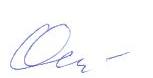                                                                                                 «_07_» сентября 2015г.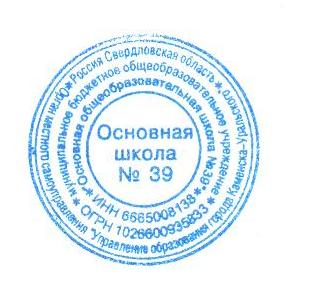 ПРОГРАММА « Профилактика СПИДа(вич)  среди  учащихся  и  родителей»                                                                                      Составитель: Золотова Л.В.                                                                                           Учитель физической культурыг. Каменск-Уральский2015Пояснительная запискаШирокое распространение ВИЧ-инфекции в мире представляет серьезную угрозу жизни и достоинству человека. Главной причиной распространения ВИЧ-инфекции в нашей стране является прежде всего наркомания. В процесс инъекционного потребления наркотиков вовлекается молодежь, начиная с 14-16 лет. Кроме того, по итогам последних лет установлено, что в этой среде ВИЧ-инфекция интенсивно распространяется половым путем, чему способствуют новые стереотипы сексуального поведения молодежи и высокий уровень инфекций, передаваемых половым путем. Программа «Профилактика ВИЧ-инфекции в общеобразовательных учреждениях» (5-9 классы) рассчитана на изучение каждой темы в течение 1-2-х часов. Занятие состоит из информационной и творческой части. Программа предполагает освещение проблемы ВИЧ-инфекции в рамках школьных уроков по различным дисциплинам, что не требует дополнительных часов, перекликается с учебными программами других предметов, предусматривает различные формы проведения занятий.Цель: повышение информированности учащихся; предотвращение распространения ВИЧ-инфекции среди учащихся.Задачи:Обеспечение учащихся достоверной информацией в доступной форме; Формирование навыков общения и принятия решений в различных ситуациях; Формирование мотивации к сохранению здоровья, в том числе безопасного и ответственного поведения; Воспитание чувства сострадания и терпимости к ВИЧ- инфицированным людям.Актуализировать мыслительную деятельность обучающихся и закрепить полученные знания посредством упражнений. Повысить ответственность за свое здоровье и научить учащихся как можно избежать заражения ВИЧ-инфекцией.По окончания обучения учащиеся должны знать:современные сведения о путях заражения ВИЧ, через какие биологические жидкости человека может произойти заражение,как безопасно оказывать помощь при травмах, о безопасности учебы и бытового общения с ВИЧ-инфицированными людьми,должны уметь: защитить себя от заражения ВИЧ-инфекцией и грамотно отвечать на вопросы своих сверстников.Для 9-х классов программа обучения включает в себя 2 внеклассных занятий по 1 часу, проводимых в виде практических занятий с включением информационных блоков, упражнений, мультимедийных презентаций и видеофильмов.В процессе обучения будут использоваться упражнения, к проведению которых требуется предварительная подготовка: распечатка анкет, заданий, обеспечение учащихся бумагой, ручками. Кроме того, требуется наличие мультимедийного оборудования: компьютера или ноутбука и проектора.Базой для проведения занятий является классная комната, оборудованная экраном и мультимедийным оборудованием.Для контроля полученных знаний и навыков предлагается использование анкетирования учащихся (по подготовленной анкете) до и после изложенного материала. План проведения 2-х внеклассных часов1-ый час.Актуальность проблемы ВИЧ-инфекции и медицинские аспекты проблемы (информационный блок)Информационное обеспечение: анкеты.Почему необходимо говорить о ВИЧ/СПИДе. Обозначение терминов ВИЧ и СПИД. Как протекает ВИЧ-инфекция, особенности и длительность течения ВИЧ/СПИДа. Распространение ВИЧ-инфекции в мире, России, области, городе. История открытия вируса. Гипотезы происхождения вируса. Возможности и время назначения лечения ВИЧ-инфекции. Условия, при которых происходит заражение ВИЧ. Биологические жидкости опасные и неопасные для инфицирования ВИЧ. Как можно заразиться ВИЧ? Пути передачи: естественные -половой и вертикальный, искусственный парентеральный (через кровь). Как нельзя заразиться ВИЧ.Как снизить риск заражения. Общие правила предосторожности при травматизме. Личная профилактика ВИЧ-инфекции. Методы профилактики при различных путях заражения: при парентеральном пути передачи, при половом пути передачи, при вертикальном пути передачи. Перспективы создания вакцины против ВИЧ. Почему основная профилактика направлена на пути передачи и повышение информированности населения.Ход работы.Шаг 1. Упражнение «Мои ожидания». Преподаватель за 2-3 дня до проведения внеклассного занятия просит каждого учащегося анонимно написать на листочке один самый главный вопрос, на который он/она хотели бы получить ответ на данном занятии (для большей свободы выражения мыслей –заполнение анонимное). До начала занятий преподаватель анализирует все карточки, группирует по тематике и прикрепляет к ватману (доске), при изложении материала учитываются все заданные вопросы. В конце занятия просматриваются листки с вопросами, на все ли вопросы были даны ответы по данной теме. Если остались вопросы, на которые не даны ответы –обязательно дать ответ. Кроме того, также за 2-3 дня учащимся раздается анкета по выявлению уровня начальных знаний, которую преподаватель предлагает тут же заполнить и сдать.Инструкция по заполнению анкеты: «внимательно прочитайте каждое утверждение, прежде чем обозначить свое мнение знаком «+» только в одной из колонок таблицы. Не консультируйтесь с товарищами, отвечайте на вопросы и отмечайте то, что вы знаете –это очень важно и необходимо для того, чтобы при изложении преподаватель обратил внимание на те вопросы, на которые даны неправильные ответы». Шаг 2. Проведение анкетирования.АнкетаАнкета анонимная, её не нужно подписывать, отметьте тот вариант ответа, который вы считаете правильным. * в анкете даны варианты правильных ответов для преподавателя.Преподаватель собирает анкеты, анализирует их до начала проведения урока и при изложении материала делает акцент на те моменты, на которые даны не правильные ответы.Шаг 3. Изложение информационного блока по мультимедийной презентации «Основной модуль: Что должен знать о ВИЧ/СПИДе каждый» (презентация прилагается на диске).Слайд 1.Образовательная программа «Профилактика ВИЧ-инфекции. Основной модуль: Что должен знать о ВИЧ/СПИДе каждый?»Слайд 2.Определения. ЧТО ТАКОЕ ВИЧ и СПИД?ВИЧ (вирус иммунодефицита человека) —это возбудитель, вирус поражает определенные клетки иммунной системы человека (СD-4), защищающие организм от различных инфекций, и приводит к полному разрушению иммунной системы и развитию СПИДа.СПИД (синдром приобретенного иммунодефицита) -это комплекс заболеваний, которые развиваются в результате разрушения вирусом (ВИЧ) иммунной системы человека. Вирус может жить в организме человека многие годы, не вызывая никаких симптомов, и передаваться другим людям до того, как появятся какие-либо признаки заболевания.Таким образом, ВИЧ - это вирус, а СПИД –это следствия действия вируса на иммунную систему организма.Дополнительная информация ( не обязательная для изложения)Откуда взялся вирус? Одной из возможных теорий появления ВИЧ можно считать его происхождение от родственных видов вследствие изменчивости.ВИЧ-2 по своей структуре очень сходен с обезьяньим вирусом STLV-III, который присутствует у африканских зеленых мартышек и вызывает у них заболевание, похожее на СПИД. По видимому, впервые вирус начал широко распространяться среди людей в 60-х-70-х годах прошлого столетия. В Центральной Африке инфекция появилась намного раньше, ученые считают, что первое проникновение вируса в человеческую популяцию произошло в 30-40-х годах прошлого столетия. Другие ученые считают, что это произошло много раньше. Попав в организм человека, вирусу иммунодефицита обезьян потребовалось время, чтобы изменить свои свойства и приспособиться к существованию в организме человека. В 1981г. в центр по контролю за инфекционной заболеваемостью США поступил доклад о 5 случаях пневмоцистной пневмонии, которая развивалась на фоне иммунодефицита, не поддавалась обычным методам лечения и привела к смертельным исходам. Все эти случаи были зарегистрированы в среде гомосексуалистов, позже такие же заболевания были обнаружены у больных гемофилией, которым часто переливали кровь, и среди наркоманов. Ученые США высказали предположение об инфекционной природе заболевания. Руководитель лаборатории Национального Института рака в США Роберт Галло высказал предположение, что возбудитель относится к ретровирусам . Первым выделил вирус иммунодефицита человека в 1983г. профессор Люк Монтанье из института Пастера –Франция.Первооткрывателями по праву называют этих двух ученых. Свойства ВИЧ.В настоящее время структура и свойства вируса хорошо изучены. ВИЧ нестоек во внешней среде -уничтожается при кипячении через 1-3 мин. ВИЧ чувствителен к изменению ph среды и погибает под воздействием обычно используемых дезинфицирующих веществ. Может сохраняться в высушенном состоянии в каплях крови и спермы, но,как правило, количество вируса в высушенной крови недостаточно для заражения. Хорошо сохраняется при минусовых температурах.На примере этого же слайда можно показать все стадии течения ВИЧ-инфекции.Слайд 3.Основные стадии ВИЧ-инфекции1. Стадия инкубации или период «окна» (продолжительность -от 2-х недель до 6 мес, от момента заражения). Так называется период, когда человек уже инфицирован и способен заражать других, но результат анализа на ВИЧ будет отрицательный. Это происходит в связи с медленной выработкой специфических антител к ВИЧ в организме человека. Такое незначительное количество специфических антител не может быть обнаружено лабораторными исследованиями.2. Острая ВИЧ-инфекция (продолжительность -от 1-3 недели от момента заражения). Протекает как гриппоподобное состояние. ВИЧ-инфицированные люди часто её не отмечают.3. Бессимптомная стадия или латентная (продолжительность -от 0 до 6-9 лет от момента заражения). В этот период у ВИЧ-инфицированного человека отсутствуют проявления болезни, и он может не знать о наличии у него ВИЧ-инфекции (если не проходил обследование на ВИЧ) и не умышленно распространять ВИЧ-инфекцию.4. Стадия вторичных заболеваний (продолжительность -до 3-5 лет).Это период заболевания, когда происходит разрушение вирусом (ВИЧ) иммунной системы человека и теряется способность организма сопротивляться различным заболеваниям. В этот период человек может легко заболеть туберкулезом, пневмонией, менингитом, грибковыми заболеваниями, некоторым видам рака и др.Когда количество клеток иммунной системы СД-4 начинает прогрессивно снижаться и становится меньше 250 в 1 мл, ВИЧ-инфицированному пациенту врачи назначают специфическую противовирусную (антиретровирусную) терапию (АРВТ).5. Стадия СПИДа (продолжительность -до 1,5 лет). Это последняя стадия болезни, пациент находится в крайней стадии истощения, лежачий тяжелый больной. Без отсутствия АРВТ погибает.Лечение ВИЧ-инфекции.Хотя на сегодняшний день не существует вакцины от ВИЧ и лекарств, способных излечить человека от этого заболевания полностью, разработана и применяется эффективная схема лечения, позволяющая снизить содержание ВИЧ в организме, поддержать иммунитет и значительно продлить период от ВИЧ-инфицирования до развития СПИДа, а значит на длительное время сохранить работоспособность человека и активный образ жизни. Своевременное обращение за медицинской помощью повышает эффективность лечения. Излечить пациента от ВИЧ/СПИДа в настоящее время не представляется возможным, но противовирусная терапия может взять процесс размножения ВИЧ в организме под контроль и значительно продлить жизнь больного.Слайд 4. Ситуация в мире и в РоссииСлайд 5.Распространенность ВИЧ-инфекции в мире. Необходимо обратить внимание на то, что наиболее поражен ВИЧ-инфекцией. Африканский континент, где, как считают ученые, ВИЧ и попал в человеческую популяцию. Начавшаяся в 80-х годах эпидемия ВИЧ-инфекции, по оценочным данным Всемирной Организации Здравоохранения (ВОЗ)уже унесла жизни более 25 миллионов человек. В настоящее время в мире более 42 миллионов человек живут с ВИЧ-инфекцией. Ежегодно в мире выявляют до 5 миллионов новых случаев ВИЧ-инфекции. 70-80% из них заразились половым путем.Слайд 6. Ситуация в России (обновление статистических данных производить ежегодно, получать на сайте ОЦ СПИД -www.livehiv.ru). В России ВИЧ-инфекция регистрируется с 1987 года. Стремительный рост эпидемии начался в 1996 году после того, как вирус проник в среду потребителей инъекционных наркотиков. Россия относится к странам с самыми высокими темпами распространения ВИЧ-инфекции. По оценкам российских и западных экспертов, сегодня в России от 800 тысяч до 1,5 миллионов человек живут с ВИЧ/СПИДом. Большинство людей инфицируются ВИЧ в трудоспособном возрасте (20-49 лет). На 01.12.2009 года в России зарегистрировано 522566 случаев ВИЧ-инфекции. Речь идет только о выявленных и зарегистрированных случаях. Реальное количество зараженных лиц превышает это число в 2-3 раза.Слайд 7.Распространенность ВИЧ-инфекции по регионам РФ (в количественном отношении).В Свердловской области ситуация по распространению ВИЧ-инфекции признана чрезвычайной. Из 89 субъектов РФ Свердловская область занимает 1 место! Слайд 8.Особенности эпидемии ВИЧ-инфекции в Свердловской области на современном этапе1. Увеличение распространения ВИЧ-инфекции путем реализации полового пути передачи (с 10-20% -в 2002г. до 50-70% в 2009г.) и вовлечение в эпидемию основного населения.2. Высокая распространенность ВИЧ-инфекции в трудоспособном и детородном возрасте 20-29 лет (75% в структуре всех ВИЧ-инфицированных).3. Увеличение доли ВИЧ-инфицированных женщин (с 23% -в 2000г. до 45%-за 2009г) и рождение ими детей.4. Рост числа ВИЧ-инфицированных детей, рожденных от ВИЧ-позитивных матерей (всего родилось 6592 детей, 993 – в 2009г., инфицировалось 503 ребенка), из них 90 учатся в школах.На 01.01.2010г. в области выявлено 43000 ВИЧ-инфицированных, относительный показатель распространенности ВИЧ достиг 950,0 на 100 тыс. населения (1% населения) что в 2,5 раза превышает среднероссийский уровень. Ежегодно выявляется до 4000 новых случаев ВИЧ-инфекции, ежедневно до 10-12 случаев. В возрасте от 18 до 29 лет с ВИЧ-инфекцией живет каждый 25. Современной особенностью ВИЧ-инфекции в Свердловской области является то, что эпидемия носит генерализованный (всеобщий) характер и инфицироваться может любой житель нашей области, если не принимает соответствующих профилактических мер. Наиболее часто ВИЧ-инфекция выявляется среди лиц молодого трудоспособного возраста. В основном, это молодые люди 18 -29 лет, в возрастной структуре инфицированных они составляют 75%, учитывая, что истинное количество выше в 2-3 раза, получается, что в этой возрастной группе инфицирован каждый 10 человек (!). ВИЧ-инфекция выявлена у 312 студентов ВУЗов и 123 студентов ССУЗов. В связи с изменением характера эпидемии меняются и пути передачи ВИЧ-инфекции. Если раньше ВИЧ-инфекцию в основном регистрировали у молодых людей, употребляющих наркотики, и преобладал наркотический (через кровь) путь передачи ВИЧ, то в настоящее время на первое место выходит половой путь передачи, особенно среди женщин молодого детородного возраста, что приводит к реализации еще одного пути передачи вируса -от ВИЧ-инфицированной матери ребенку. В последнее время увеличивается количество женщин среди ВИЧ-инфицированных, и количество детей, рожденных от ВИЧ-инфицированных женщин. На 01.01.2010г. диагноз «ВИЧ-инфекция» установлен 503 детям, рожденным от ВИЧ-инфицированных матерей. В области 90 ВИЧ-инфицированных детей учатся в школах.41% всех случаев, зарегистрированных на территории Свердловской области, приходится на Екатеринбург. На 01.01.2010 года в городе зарегистрировано более 16,5 тысяч ВИЧ-инфицированных людей.Таким образом, в настоящее время на территории Свердловской области реализуется половой путь передачи, при котором эпидемия развивается более медленными темпами,но именно этот путь определяет развитие эпидемии среди социально-благополучного населения. Прогноз остается неблагоприятный. Слайд 9.Три сценария развития эпидемии ВИЧ в России, 2000-2025 г.г.Этот прогноз составлен компетентными специалистами. Если общество не будет заниматься профилактикой передачи ВИЧ-инфекции среди населения, то эпидемия примет самое неблагоприятное течение (верхняя кривая) и к 2025 г. в России населения со 143 млн. сократиться до 75млн.Наша задача обучить населения профилактическим мерам, уменьшить количество новых случаев заражения и стабилизировать ситуацию. Слайд 10. Как передается ВИЧ? Источником ВИЧ-инфекции является человек и его биологические жидкости.1. ВИЧ размножается только в крови человека, используя определенный вид клеток.2. Необходимое условие заражения -попадание вируса в кровь через инъекции или через повреждения на коже и слизистых оболочках.3. Необходимое условие инфицирования -попадание вируса из крови и других биологических жидкостей, инфицированного человека в кровь неинфицированного человека.4. Вирус быстро погибает во внешней среде, поэтому передача возможна только через биологические жидкости человека, содержащие высокое количество вируса.Слайд 11. Биологические жидкости с высоким содержанием ВИЧ, которые могут вызвать заражение:1. кровь2. сперма3. вагинальный секрет4. грудное молокоНаиболее опасной является кровь, даже в одной капле крови вируса достаточно для заражения, но необходимо, чтобы кровь инфицированного человека попала в кровь не инфицированного человека. Неповрежденная кожа является надежным защитным барьером.Слайд 12. Биологические жидкости с низким содержанием ВИЧ*(случаи заражения не зафиксированы):1. слезы2. слюна3. пот4. моча5. рвотные массы *Если в них нет видимых примесей крови. Обратите внимание на то, что если к этим жидкостям примешивается кровь, то опасность заражения появляется. Это необходимо всегда помнить!Это значит, что практическую опасность с точки зрения инфицирования представляют только контакты с кровью, спермой, вагинальным секретом и грудным молоком ВИЧ-инфицированного человека. Следовательно, в школе и в бытовых условия нет риска инфицирования ВИЧ (риск инфицирования может возникнуть только в ходе оказания первой медицинской помощи при несчастных случаях, сопровождающихся кровотечением, поэтому дальше показано, как безопасно оказывать помощь при травмах).Слайд 13. Как можно заразиться ВИЧ? 1.Кровь –кровь. Повторное (без стерилизации) использование оборудования для инъекций, пирсинга, татуировок (например, игл или шприцев) или другой контакт с инструментами, загрязненными кровью ВИЧ-инфицированного человека.При совместном использовании игл и шприцов при инъекционном употреблении наркотиков. В Екатеринбурге по данным исследования 49% наркопотребителейинфицированы ВИЧ.При переливании крови и пересадке органов. Сегодня это возможно только в чрезвычайных ситуациях, связанных с периодом серонегативного окна, когда вирус в крови донора уже есть, но анализ на ВИЧ еще отрицательный. Все доноры обязательно тестируются на ВИЧ. При использовании необработанного медицинского инструментария. Инфицирование в медицинском учреждении в настоящее время исключается, так как максимально используется одноразовый инструментарий, а то, что подлежит повторному использованию -стерилизуется и строго контролируется. При косметических парентеральных процедурах: татуировка, пирсинг, маникюр, педикюр с использованием необработанного оборудования. Контроль за этими учреждениями осуществляет служба Роспотребнадзора и при наличии нарушений лишают лицензии и права заниматься оказанием подобных услуг.Клиенты, посещающие салоны, имеют право потребовать обработать инструменты в их присутствии. В случае использования одноразового инструмента вскрытие упаковки должно происходить в присутствии пациента. 2.Половые контакты. Все виды незащищенных сексуальных контактов (без презерватива). Любые половые контакты сопровождаются микроповреждениями и макроповреждениями слизистых оболочек. Более высока вероятность передачи вируса от мужчины к женщине. Воспалительные заболевания или нарушения целостности слизистых (эрозия шейки матки), а также ИППП значительно повышают уровень передачи ВИЧ в обоих направлениях.В течение года при половом общении с ВИЧ-инфицированным партнером заражаются в среднем 30-40% постоянных партнеров. Наблюдались женщины, от которых не заражались их многочисленные относительно временные партнеры. В то же время от некоторых женщин (обычно страдающих хроническими эрозиями шейки матки, часто кровоточащими) заражались все их партнеры даже при однократном вагинальном половом контакте. Это как игра в рулетку.Статистика: к заражению приводит 1 из 100 вагинальных половых контактов при абсолютно здоровых слизистых половых органов, при наличии ИППП риск увеличивается до15-20 случаев заражения из 100 половых контактов.3. Процесс беременности и родов у ВИЧ-инфицированной женщины, а также грудное вскармливание ребенка.Вероятность рождения инфицированного ребенка (без проведения профилактической специфической терапии беременной женщине и новорожденному ребенку) составляет 25-50%.Чаще всего дети инфицируются в момент родов. Во время беременности вирус передается будущему ребенку при наличии какой-то патологии или если женщина сама инфицировалась во время беременности. Все беременные женщины проверяются на наличие ВИЧ с целью предупреждения передачи ВИЧ ребенку. ВИЧ-инфицированным женщинам не рекомендуют грудное вскармливание, так как через грудное молоко может произойти передача ВИЧ ребенку.Слайды 14, 15. Как не возможно заразиться ВИЧ? ВИЧ не передается:•при рукопожатии, объятиях и при поцелуях и других прикосновениях;•при пользовании бытовыми предметами: через посуду, одежду, телефон, сидение унитаза, другие бытовые предметы•при пользовании рабочими предметами и орудиями труда, которыми пользовался ВИЧ-инфицированный человек;•при употреблении пищи, приготовленной ВИЧ-инфицированным человеком;•при кашле и чихании;•в бане или бассейне; •при укусе комара, клопа, вшей, мух, или какого-либо иного кровососущего насекомого. Вирус попадает в желудок этих кровососов и под воздействием ферментов и ph разрушается;•при контакте с потом или слезами;•от животных.В этих ситуациях ВИЧ не передается, поэтому в быту ВИЧ-инфицированный человек не опасен и все ВИЧ-инфицированные люди живут в семьях и заражения при бытовых контактах не происходит.Слайд 16. Как снизить риск инфицирования ВИЧ?Принципы профилактики, как снизить риск инфицирования себя и своих близких?В настоящее время не существует вакцины от ВИЧ-инфекции, способы предотвращения инфицирования ВИЧ основаны на знании путей передачи вируса и повышения информированности всего населения в целом и особенно подростков и молодежи, которая еще не вовлечена в эпидемию. Пока нет вакцины и нет возможности излечить инфицированных и убрать источник инфекции необходимо научиться жить в обществе, где существует ВИЧ-инфекция и знать, как избежать заражения ВИЧ. Необходимо четко знать, как передается ВИЧ-инфекция и принимать соответствующие меры профилактики:1. Парентеральный путь передачи (кровь в кровь):1. Использование индивидуальных стерильных игл и шприцев для инъекций. В лечебных учреждениях это регламентировано приказами министерства здравоохранения.2. Стерилизация оборудования для инъекций, пирсинга, татуировок. Даже, если это производится в домашних условиях необходимо использовать одноразовый инструментарий или обрабатывать колющие инструменты спиртом и обжиганием. Всегда нужно контролировать в салонах, каким инструментом пользуется мастер.3. Отказ от употребления наркотиков -это самый опасный вид заражения ВИЧ. Вероятность составляет до 95%.2. Половой путь передачи:1. Воздержание –необходимо отложить начало половой жизни до более зрелого возраста, когда человек готов защитить себя от инфекций передающихся половым путем, или отложить сексуальный контакт, если нет под рукой средств защиты или ты морально к этому не готов. 2. Постоянный не инфицированный ВИЧ партнер при взаимном сохранении верности.Это самый надежный способ избежать заражения.3. Пропаганда безопасных сексуальных отношений, уменьшение количества половых партнеров и использование презервативов во всех случаях, когда не известен ВИЧ-статус сексуального партнера (правильное использование презерватива гарантирует 100% защиту от ВИЧ-инфекции и других инфекций, передающихся половым путем).3. Ребенку от матери во время беременности, родов и грудного вскармливания-уменьшения риска заражения.1. В настоящее время всех беременных женщин обследуют на ВИЧ и при обнаружении ВИЧ-инфекции назначают специальное профилактическое противовирусное лечение во время беременности, родов и ребенку в первые 4 недели жизни.2. Назначение кесарева сечения при показаниях врача–инфекциониста и акушера гинеколога.3. Искусственное вскармливание, отказ от грудного вскармливания с первых часов рождения ребенка.Слайд 17. Уменьшения риска заражения Учитывая возможные пути передачи ВИЧ, в повседневной жизни риск инфицирования отсутствует, даже, если вы находитесь рядом с ВИЧ-инфицированным человеком. Однако, при этом контакт с кровью инфицированного человека, требует соблюдения особых мер предосторожности. Поскольку многие люди не обследовались на ВИЧ и не знают своего ВИЧ-статуса, необходимо считать опасным любой контакт с чужой кровью.Оказание первой помощи при травме и кровотеченииВ случае возможного контакта с кровью при оказании помощи, инфицирован человек ВИЧ или нет, помощь необходимо оказывать в латексных перчатках. Если под рукой нет перчаток, в качестве барьера можно использовать полиэтиленовый мешок или просить пострадавшего самостоятельно прижать свою рану, пока не подойдет помощь. На любом предприятии, в школе и других учреждениях должны быть аптечки, где должны быть перчатки, перевязочный материал, йод. Аптечки должны находиться в доступном месте. Медицинские работники постоянно оказывают помощь ВИЧ-инфицированным пациентам, не заражаясь, так как оказывают помощь в перчатках и выполняют другие меры защиты от попадания крови на кожу и слизистые.Слайд 18. Необходимо помнить: не в каждой ситуации риска происходит заражение, но даже единственная может привести к ВИЧ-инфицированию!Слайд 19. Необходимо помнить, что единственный способ выяснить, присутствует ли ВИЧ в организме –специальный анализ крови на ВИЧ.Слайд 20. Тестированиена ВИЧ.Не существует видимых признаков наличия ВИЧ в организме человека. Поэтому, человек может не знать о том, что он ВИЧ-инфицирован. Внешне ВИЧ-инфицированный человек выглядит так же, как и неинфицированный обычный человек. Вирус иммунодефицита человека может находиться в организме в течение нескольких лет (до 10 лет), не проявляя никаких симптомов и признаков.Единственная возможность определить инфицирован человек или нет –это сдать тест на ВИЧ. Анализ крови определяет не сам вирус, а антитела к нему, для выработки которых организму нужно около 3-6 месяцев.Слайд 21. Что необходимо помнить при сдаче анализа крови на ВИЧПериод, когда вирус в организме уже есть, а достаточного количества антител ещё не выработано, называется “период окна” (длится от момента заражения до 3-6 месяцев). Тест на ВИЧ в этот период будет отрицательным, но человек в это время уже инфицирован и может передавать вирус другим людям. Чтобы быть уверенным в результате теста, необходимо сделать повторный анализ крови через 3-6 месяцев после последнего опасного контакта.Информация о результате обследования на ВИЧ является строго конфиденциальной. Это значит, что о ВИЧ-статусе пациента не могут сообщить кому-то другому –друзьям, коллегам по работе (за исключением случаев, когда человек признан недееспособным и находится под опекой, а также в случае возбуждения уголовного дела). Следовательно, если у человека была какая-то опасная ситуация в плане возможного заражения ВИЧ, то обследоваться на ВИЧ необходимо через 3 и повторно 6 месяцев после этой ситуации и только тогда можно узнать прошла ли она для человека бесследно (отрицательный результат) или человек инфицировался (результат положительный). Сдавать анализ сразу же после опасной ситуации можно, но этот результат будет свидетельствовать только о ВИЧ-статусе на момент исследования. При сдаче анализа на ВИЧ проводится консультирование клиента, как до сдачи анализа, так и после получения результата. Это обязательное правило и оно оговорено Законом РФ (статья 7, пункт 6 Федеральный закон «О предупреждении распространения в РФ заболевания, вызываемого вирусом иммунодефицита человека (ВИЧ-инфекции)» No38ФЗ от 30 марта 1995г). Консультирование необходимо для того, чтобы правильно оценить наличие риска заражения ВИЧ у человека, который пришел обследоваться, определить необходимость обследования и его сроки, а так же объяснить, как проводится анализ на ВИЧ. В случаях отсутствия риска заражения ВИЧ на момент обследования консультант, проводит с клиентом профилактическую беседу о том, как можно избежать заражения в дальнейшем, обследование в данное время не показано. Анализ крови на ВИЧ можно сдать в областном центре СПИДа и его филиалах, во всех районных поликлиниках и кожно-венерологических диспансерах.Слайд 22. Результаты анализа могут быть:Отрицательные результаты анализа в течение «периода окна» могут быть связаны с низким содержанием антител в этот период и не исключают инфицирование.Следовательно, в этот период времени отрицательный результат анализа не означает, что в организме человека отсутствует ВИЧ.Чтобы получить достоверные результаты, тестирование на ВИЧ нужно проводить через 3 и 6 месяцев после возможного инфицирования.Но если опасное в плане заражения ВИЧ поведение продолжалось и продолжается, то необходимо снова сдавать тест на ВИЧ через 3-6 месяцев после последнего опасного контакта.В этот период существует риск передачи вируса другому человеку, поэтому необходимо соблюдать меры предосторожности, чтобы предотвратить заражение партнеров.Положительный результат свидетельствует о том, что человек инфицировался ВИЧ и этот результат сохраняется пожизненно. Сомнительный результат анализа требует консультирования со специалистом и наблюдения с повторением анализа через 6 мес. Для чего следует знать свой ВИЧ-статус?-Для того, чтобы избавиться от тревоги и опасений -Для планирования своих отношений-Для того, чтобы защитить себя и своих близких-Для своевременного начала лечения.Слайды 23, 24Кому рекомендуется пройти тестирование на ВИЧ?Тем, кто находился в ситуациях, связанных с возможным риском заражения ВИЧ: -использование совместного оборудования для инъекционного введения наркотиков, прокалывания ушей, пирсинга или татуировки;-половые контакты без презерватива с партнером, ВИЧ-статус которого неизвестен; -наличие в прошлом или настоящем инфекций, передающихся половым путем (ИППП);-беременным женщинам для выяснения ВИЧ-статуса, и принятия соответствующих мер по защите от заражения будущего ребенка.Слайды 25, 26, 27. Законодательство о ВИЧ/СПИДе.Федеральный закон от 30 марта 1995г.Существует Федеральный закон «О предупреждении распространения в РФ заболевания, вызываемого вирусом иммунодефицита человека (ВИЧ-инфекции)» No 38 –ФЗ от 30марта 1995г.Статья 4: Гарантии государства:Государством гарантируются:1. доступность медицинского освидетельствования, в том числе анонимного, с предварительным и последующим консультированием;2. предоставление медицинской помощи ВИЧ-инфицированным гражданам Российской Федерации в соответствии с Программой государственных гарантий оказания гражданам Российской Федерации бесплатной медицинской помощи;3. социально-бытовая помощь ВИЧ-инфицированным, получение ими образования, их переквалификация и трудоустройство.Статья 17: Запрет на ограничение прав ВИЧ-инфицированных гласит:Не допускаются увольнения с работы, отказ в приеме на работу, отказ в приеме в образовательные учреждения и учреждения, оказывающие медицинскую помощь.Кроме того, по статье 122УК РФ ВИЧ-инфицированные люди несут уголовную ответственность за поставление в условия заражения других лиц, за исключением если это лицо было предупреждено о наличии у первого лица этой болезни и добровольно согласилось совершать действия, создавшие опасность заражения. Таким образом от уголовной ответственности освобождаются супруг(а) ВИЧ-инфицированного гражданина. Семейный кодекс РФ от 08.12.1995г. ст.15 п.3 гласит, что если одно из лиц, вступающих в брак, скрыло от другого лица наличие венерической болезни или ВИЧ-инфекции, последний в праве обратится в суд с требованием о признании брака недействительным».Слайд 28. КУДА МОЖНО ОБРАТИТЬСЯ ЗА ПОМОЩЬЮ?Вы можете обратиться в специализированное медицинское учреждение –Центр профилактики и борьбы со СПИДом или в кабинет конфиденциального или анонимного консультирования и тестирования на ВИЧ в вашем городе и районе. Свердловский областной центр СПИДа: г. Екатеринбург, ул. Ясная 46. Телефон доверия (343) 31-000-31.Если у Вас есть дополнительные вопросы о ВИЧ/СПИДе, обратитесь к сайту Свердловского областного центра по профилактике и борьбе со СПИД и инфекционными заболеваниями: www.livehiv.ru2-ой час.Закрепление пройденного материала.Ход работы:Перед началом второго урока преподаватель должен сверить ожидания участников, отметить какие из ожиданий еще не получили ответа и включить ответы в программу второго урока.Второй урок проводится с использованием интерактивных методов обучения и мультимедийной программы.Информационное обеспечение: анкеты, доска, мел, бумага, ручки, мультимедийный проектор и компьютер или ноутбук.Шаг 1. Упражнения на закрепление пройденного материала.Упражнение 1.(15 мин.)Предложить классу разобрать 3 ситуации и найти правильное решение.Ситуация 1.«Компания собралась на вечеринку. Все веселились. Кто-то из мальчишек предложил попробовать наркотик и достал шприц. Многие стали возражать и говорить, что это может плохо кончиться. Но тот, кто предложил наркотик, стал убеждать, что от одного раза ничего не случится».Вопросы для обсуждения:Какие последствия может иметь даже однократная проба наркотика___________Есть ли в данной ситуации риск заражения ВИЧ?__________________________Какое поведение безопасно и рационально в данной ситуации__________________Ответ*: Даже однократная проба наркотика может привести к заражению ВИЧ. Если кто-то из компании инфицирован и используется общий шприц, то риск заразиться высокий. Следует отказаться от наркотика и уйти.Ситуация 2. «В молодежном журнале было опубликовано письмо девушки. Она писала, что встречается с парнем, который раньше несколько раз пробовал наркотики (кололся). Теперь он этого не делает и чувствует себя хорошо. Она его любит и хочет выйти  замуж и спрашивает, есть ли у нее риск заразиться ВИЧ?Вопросы для обсуждения:Есть ли у девушки риск заражения ВИЧ?_____________________________________Что можно посоветовать девушке и ее парню?________________________________Ответ*: Употребляя наркотики парень мог заразиться ВИЧ. Если он не обследовался на ВИЧ, девушка не может быть уверена, что её партнер здоров. Если один из партнеров ВИЧ-инфицированный, то риск заражения высокий. Многие женщины, заразившиеся ВИЧ, имели половых партнеров, употреблявших наркотики. Если девушка уже была в близких отношениях с ним без презерватива, то обследоваться на ВИЧ нужно ей и ему.Ситуация 3. «Катя давно мечтала о сережках. В день рождения ей подарили хорошенькие сережки, но у нее не были проколоты уши: мама не давала денег на косметический салон. Подруга предложила Кате пойти к соседке, которая прокалывала уши дома и брала недорого.Когда Катя пришла к этой женщине, там уже ждали своей очереди две девушки. Катя обратила внимание на то, что машинка для прокалывания ушей после использования не стерилизовалась.Вопросы для обсуждения:Есть ли у Кати риск заражения ВИЧ в данной ситуации_________________________Что следует сделать Кате?_________________________________________________Ответ*: Риск заражения ВИЧ у Кати есть, т.к. используется нестерильный инструмент. Кате следует отказаться от прокола ушей и найти более подходящее место.* ответы даны для преподавателя.Упражнение 2 «Степень доверия» (5 мин.)Цель: обсудить вопрос о том, насколько половые партнеры должны доверять друг другу в вопросах здоровья.Упражнение можно начать с вопросов группе: -Если ты любишь человека, тебе не придет в голову усомниться в нем? Это так?-По человеку сразу видно болеет ли он ИППП или ВИЧ?-Только тот, у кого много партнеров должен беспокоиться, не заразился ли он чем-нибудь?После обсуждения этих вопросов педагог предлагает классу поясняющую схему про Машу и Мишу.«Жили на свете молодые люди. Однажды они встретились и полюбили друг друга. У них никогда раньше не было таких чистых и доверительных отношений, такой настоящей любви. Все, что было в прошлом у каждого, не имело для них никакого значения. Это были случайные встречи, несерьезные отношения, да и было их совсем немного. У Маши был один короткий, летний роман с не очень серьезным молодым человеком, у которого вообще было много других девушек. У Миши были близкие отношения с двумя девушками, одна была очень легкомысленной, из-за этого они и расстались. А вторая просто уехала в другой город и бросила его. И у тех, в общем-то посторонних людей, тоже были какие-то сексуальные отношения в прошлом. И если при этом сексуальные контакты у прежних партнеров были незащищенные даже с очень любимым и близким человеком, мы одновременно контактируем с микрофлорой всех его предыдущих партнеров, а так же тех, с кем раньше контактировали эти люди (нарисовать схему).Кто-то из изображенных на этой схеме мог быть инфицирован и не знать об этом и передать инфекцию по всей цепочке.Использование презервативов при сексуальных контактах защищает от ИППП, в т.ч. и от ВИЧ».Упражнение 3 «Ладошка» (10 мин.)Цель: помочь осознать собственное отношение к проблеме ВИЧ/СПИДа и выработать для себя правила профилактики ВИЧ-инфекции.На чистом листке бумаги обводится контур своей ладони. В центре ладони пишется «ВИЧ/СПИД», на каждом контуре пальца вписываются 5 основных правил поведения, которые необходимо выполнять для профилактики заражения ВИЧ-инфекцией именно данному человеку.Шаг 3. Закрепление услышанного ранее материала путем просмотра мультимедийной программы «ВИЧ/СПИД» -15 минут (прилагается).Шаг 4. Заключительное анкетирование (повторно выдается та же анкета, что и на 1 часе). Повторное анкетирование дает возможность проверить все ли сказанное усвоено подростками. После сдачи анкеты вопросы анкеты и правильные ответы на них разбираются всем классом вслух. При необходимости какие-то вопросы можно уточнить дополнительно. В заключении можно предложить подросткам в качестве домашнего задание провести интервью со своими близкими (родителями). Правила проведения интервью:1. Заранее договорись об удобном для интерьюируемого человека времен и месте.2. В начале интервью предупреди его, что интервью анонимное.3. Задав очередной вопрос, дай время подумать.4. Дословно запиши все ответы.5. Воздержись от каких бы то ни было высказываний в его адрес и не комментируй ответы.6. Поблагодари за интервью.Вопросы для интервью1. Как распространяется ВИЧ?_______________________________________2. Какие люди более уязвимы при этой инфекции?______________________3. Почему они заражаются ВИЧ?_____________________________________4. Как общество должно противостоять распространению ВИЧ-инфекции? 5. Какие меры следует принять?______________________________________6. Что делать с теми, кто уже инфицирован?____________________________7. Как люди относятся к ВИЧ-инфицированным? Почему?_______________8. Как Вы относитесь к ВИЧ-инфицированным почему?__________________После интервью можно продолжить с родителями разговор по теме ВИЧ.*Ответы на вопросы интервью(предполагается, что ребята уже подготовлены и должны знать правильные ответы)1. Известно только 3 пути передачи ВИЧ: -через кровь или загрязненное кровью оборудование, используемое для инъекций, пирсинга, маникюра, татуировок, прокалывание ушей, при употреблении наркотиков;-при незащищенных половых контактах от ВИЧ-инфицированного партнера (который может и не знать, что он ВИЧ-инфицирован);-от матери ребенку во время беременности, родов, кормлении грудью.2. Наиболее уязвимы при ВИЧ-инфекции: наркоманы, люди, меняющие половых партнеров.3. Заражаются, потому что не знают или не применяют методы профилактики ВИЧ-инфекции, считая, что их это не касается. 4. Борьба с наркоманией, воспитание нравственности, обучение населения мера профилактики, повышение личной ответственности каждого за свое здоровье.5. Относиться как к обычным людям и не подвергать их дискриминации.6. Чаще всего люди относятся к ВИЧ-инфицированным негативно-осуждают их, считая, что заражаютсяВИЧ-инфекцией только наркоманы и проститутки, при этом не зная, как передается инфекция, боятся контактировать в быту с ВИЧ-инфицированными людьми. Дополнительный пакет упражнений, которые можно использовать при наличии времени.1. Упражнение «Спорные утверждения»Цель: провести дискуссию по проблеме «ВИЧ и СПИД» внутри группы и выявить различные точки зрения по данной проблеме, предоставить участникам возможность обменяться мнениями и обосновать свою точку зрения. Метод:В каждый угол комнаты вешается табличка с надписью:•«Я полностью согласен»•«Я согласен»•«Я не согласен»•«Я полностью не согласен»Участники игры встают в центр комнаты. Затем ведущий зачитывает вопрос либо спорное утверждение и просит членов группы встать в один из четырех углов в соответствии со своей точкой зрения. После того как все разошлись по углам –каждая группа после короткого обсуждения защищает свою позицию. Можно так же спрашивать по одному. Рекомендуется начинать опрос с тех, кто имеет неправильную позицию. В процессе выполнения упражнения участники могут переходить в другие группы, если их точка зрения поменялась. Если участники не знают ответа на вопрос, то они должны остаться в центре комнаты. Но после небольшой дискуссии им следует принять какое-либо решение. Спорные утверждения:-Злоупотребление алкоголем повышает риск заражения ВИЧ (да)*-Опасно здороваться с человеком, инфицированным ВИЧ (нет)-ВИЧ можно заразиться бытовым путем, используя чужие личные вещи: расческу, одежду, полотенце (нет)-ВИЧ-инфицированная беременная женщина не должна рожать детей (может)-ВИЧ-инфицированные дети не должны посещать спортивные секции (должны)-ВИЧ можно заразиться, если вводить наркотики одним шприцем или использовать общее оборудование (да)-Опасно дружить с ВИЧ-инфицированным человеком (нет)-ВИЧ можно заразиться пользуясь общественным туалетом (нет)-Использование презервативов при половых контактах обеспечивает защиту от ВИЧ (да)-Употребление противозачаточных таблеток предотвращает передачу ВИЧ (нет)-ВИЧ можно заразиться, плавая в бассейне, моясь в бане (нет)-Нельзя заразиться ВИЧ, если есть из посуды, которой пользовался ВИЧ-инфицированный человек (нельзя)-Целуясь с ВИЧ-инфицированным, можно заразиться (нет)-ВИЧ нельзя заразиться, если делиться нестерильным инструментом для прокалывания ушей, нанесения татуировок, пирсинга (можно)* ответы даны для преподавателя.Можно использовать только отдельные утверждения или добавлять новые в зависимости от группы подростков.2. Упражнение «Рассказ по цепочке» («Расскажи о проблеме», «Коллективный рассказ», «Дополни информацию»)Цель: активизировать учащихся на высказывание как можно более широкой информации о проблеме, отработка навыков передачи информации о ВИЧ/СПИДе в условиях группы.Описание. Учащиеся садятся в круг. Один из участников начинает рассказ о ВИЧ/СПИДе (например, пути передачи инфекции или ее социально-психологические и экономические последствия и т.д.). При этом озвучиваются как информационные аспекты, полученные на занятиях, так и личностный аспект (собственное отношение или мнение о проблеме). После нескольких предложений рассказ продолжает другой участник. Повествование не должно прерваться пока не выскажется каждый. Вывод. Педагог делает вывод о том, что при обсуждении любого вопроса подобным способом участники могут осветить гораздо более широкий спектр информации, чем это возможно при передачи ее одним человеком. Поэтому этот способ может быть также использован при необходимости распространения знаний о ВИЧ/СПИДе среди сверстников. В целях получения достоверной информации, возникающие спорные вопросы следует адресовать компетентному источнику информации (ведущий, книги, интернет и т.д.).3. Упражнение «Мозговой штурм».Цель: Дать возможность самим участникам найти правильное решение задачиметодом «мозгового штурма».Описание. Учитель предлагает участникам разбиться на две команды и выдаеткаждой команде по большому листу бумаги и фломастеры.Дается задание:- первой команде: придумать и записать методы профилактики гриппа;- второй команде: придумать и записать методы профилактики ВИЧ-инфекции.В течение 10 -15 минут команды придумывают и записывают на листе бумаги всеметоды профилактики. После чего каждая команда выбирает докладчика, которыйпредставляет все методы, записанные в группе, и аргументирует их необходимость.После выступления докладчика желающие могут сделать какие-либо добавления.Проводится их обсуждение и если они признаются необходимыми, ими дополняютпредставленные методы профилактики.Роль преподавателя. Провести сравнения методов профилактики при острой(излечимой) вирусной инфекции, какой является грипп, и хронической неизлечимойвирусной ВИЧ-инфекции. Объяснить особенности и трудности профилактики при ВИЧ-инфекции. Показать необходимость формирования личной ответственности за своездоровье и изменение отношения к своему здоровью. Необходимость безопасногоповедения в эпидемию ВИЧ/СПИДа, наркомании и вирусных гепатитов.4. Упражнение на формирование толерантности.Вначале записать на бумаге или доске, какие ассоциации вызывают у участниковВИЧ-инфицированные люди (без каких либо комментариев).Далее спросить какие действия они предпримут - если будет инфицирован ВИЧблизкий человек? Проанализировать высказывания и поступки по отношению к ВИЧ-инфицированным, ведущие к дискриминации. Попросить каждого назвать своидействия.5. Упражнение «Степень риска».В конце информационного блока преподаватель просит оценить свой рискповедения. Каждый чертит на листке линию, на одном конце надпись «нет риска», надругом «высокий уровень риска». Преподаватель делает это на доске. Преподавательспрашивает: как вы считаете, где находится ваш личный риск в настоящее время?Поставьте знак «Х». Ответ конфиденциальный. Далее необходимо спросить: «Как высчитаете, где будет ваш знак «Х» через 5 лет?».Смысл упражнения актуализировать мыслительную деятельность обучающихся.Преподаватель может собрать листки и оценить, как усвоен материал. Если ученикотмечает в обоих случаях «нет риска заражения», значит надо объяснить, что, вступаяво взрослую жизнь, риск заражения появляется у каждого, надо знать, как избежатьзаражения. Для этого, если были, какие либо опасные ситуации ранее, необходимообследоваться на ВИЧ и партнерам сохранять обоюдную верность. В связи с чемнеобходимо серьёзно и осмысленно подходить к созданию семьи.6. Упражнение «Опасно и безопасно».Заранее необходимо распечатать различные утверждения и раздать длязаполнения, нужно отметить галочкой опасные ситуации для заражения ВИЧ.Действия или поступки________________________________________опасноПоцелуи нет*􀀀Объятия нет􀀀Оказание первой медицинской помощи без перчаток да􀀀Чихание, кашель 􀀀 нетЕзда в общественном транспорте 􀀀 нетУкусы насекомых (комаров например) нет􀀀Использование чужих игл, шприцев да􀀀Плавание в бассейне нет􀀀Массаж нет􀀀Татуировка да􀀀Прокалывание ушей да􀀀Использование чужого стакана нет􀀀Использование стерильных инструментов для инъекций 􀀀 нетСдача донорской крови нет􀀀Использование чужой зубной щетки да􀀀Совместное использование бритвы да􀀀Внутривенное введение наркотиков да􀀀Половые контакты без презерватива да􀀀* ответы даны для преподавателейПосле окончания выполнения упражнения вслух проговариваются все позиции иобсуждаются, если у кого-то иное мнение.Примерный перечень акций для проведения профилактической работы в школе со старшеклассниками по проблеме ВИЧ-инфекции.Цель акций: привлечение внимания учащихся образовательных учреждений к проблеме ВИЧ/СПИДа.Задачи акций:- повышение информированности учащихся о путях передачи ВИЧ, способах защиты, источниках получения дополнительных сведений по проблеме; - повышение мотивации учащихся к получению необходимой информации о ВИЧ/СПИДе, вовлечение их в активную деятельность по профилактике заболевания; - формирование у учащихся негативного отношения к рискованному поведению, пропаганда здорового и безопасного образа жизни; - формирование толерантного отношения учащихся к людям, живущим с ВИЧ.Примерный перечень акций:1. Написание сочинений на любую тему по проблеме ВИЧ-инфекции, например:- если мой близкий окажется инфицированным ВИЧ;- что нужно сделать, чтобы остановить эпидемию ВИЧ-инфекции в нашем городе;- мифы и правда о ВИЧ/СПИДе;- что я знаю про ВИЧ/СПИД и др.2. Организация конкурсов: рисунков, буклетов, плакатов, слоганов по проблеме ВИЧ-инфекции.3. Создание компьютерной графики по проблеме ВИЧ-инфекции.4. Проведение викторин.5. Постановка театрализованных сценок.6. Поделки игрушек для ВИЧ-инфицированных детей (своими руками) под девизом: «Мы дарим Вам тепло своих рук и сердец».7. Конкурс фотографий «Наш мир - глазами позитивных людей». Родительский всеобуч.Родительский всеобуч проводится перед началом проведения занятий по профилактике с учащимися.Целью Родительского всеобуча является:- обучение родителей по вопросам профилактики ВИЧ-инфекции;- получение информированного согласия на проведение профилактических занятий с подростками (форма прилагается выше).Родительский всеобуч возможно проводить с применением обучающего профилактического фильма «Как и зачем говорить с подростком о ВИЧ-инфекции» (фильм прилагается на диске).Варианты уроков для школьников 9 класса по профилактике ВИЧ/СПИДаПримерный вариант плана урока по биологиина тему: «Физиологические защитные системы организма. Иммунитет. Развитие приобретенного иммунодефицита»Основная цель урока - сформировать представление о функционировании иммунной системы как естественной защиты организма человека от всего генетически чужеродного. Задачи:• уточнить определение понятия «иммунитет»;• разобрать схему иммунного ответа;• ответить на вопрос: «Почему возникает иммунодефицит?».Проведение урока биологии по предлагаемой теме предоставляет учителю уникальную возможность - на модели ВИЧ-инфекции разобрать не только функционирование иммунной системы, но и объяснить причины возникновения иммунодефицитных состояний. Учитель самостоятельно планирует глубину разбираемого материала, определяет форму контроля исходного уровня знаний учащихся по следующим разделам школьной программы: кровь, иммунитет, размножение вирусов, т.е. проведение этого урока может быть своеобразным коллоквиумом, на котором учитель не только определяет знания учеников, но и формирует основы для аналитической, интеллектуальной деятельности, направленной на умение сопоставить имеющиеся знания с получаемыми.Вводная часть (не более 10-15 минут)Учитель выясняет представление учеников о структуре и функциях иммунной системы, видах иммунитета. Затем дает определение понятию «иммунитет».Иммунитет - особое биологическое свойство многоклеточных организмов, в норме предназначенное для защиты от инфекций и иных внешних патогенов, способных при попадании во внутреннюю среду вступать в прочные связи с клетками и/или межклеточным веществом. Носителями этого свойства служат специализированные клетки - лимфоциты. Уникальным и отличительным свойством лимфоцитов является способность распознавать большое множество (~1018) разнообразных и эволюционно незапланированных молекулярных объектов (антигенов). Распознавание есть физическое связывание. После распознавания лимфоцит инициирует и мобилизует как собственные, так и общевоспалительные механизмы деструкции поврежденных патогеном тканей, после чего наступает их элиминация (выведение) из организма.Таким образом:Иммунный ответ = доиммунное воспаление + распознавание антигена лимфоцитом + деструкция антигена (иммунное воспаление) + выведение продуктов распада антигенов.Основная часть (не более 20-30 минут)После разбора определения понятия «иммунитет» учитель подчеркивает важность необходимости контроля всего генетически чужеродного, проникающего в организм человека, т.е. касается вопросов (формирования гуморального и клеточного иммунитета на фоне постоянного контроля мутаций, опухолевых процессов.Все процессы в иммунной системе условно можно разделить на функционально связанные между собой подсистемы. Схематично это может быть представлено следующим образом: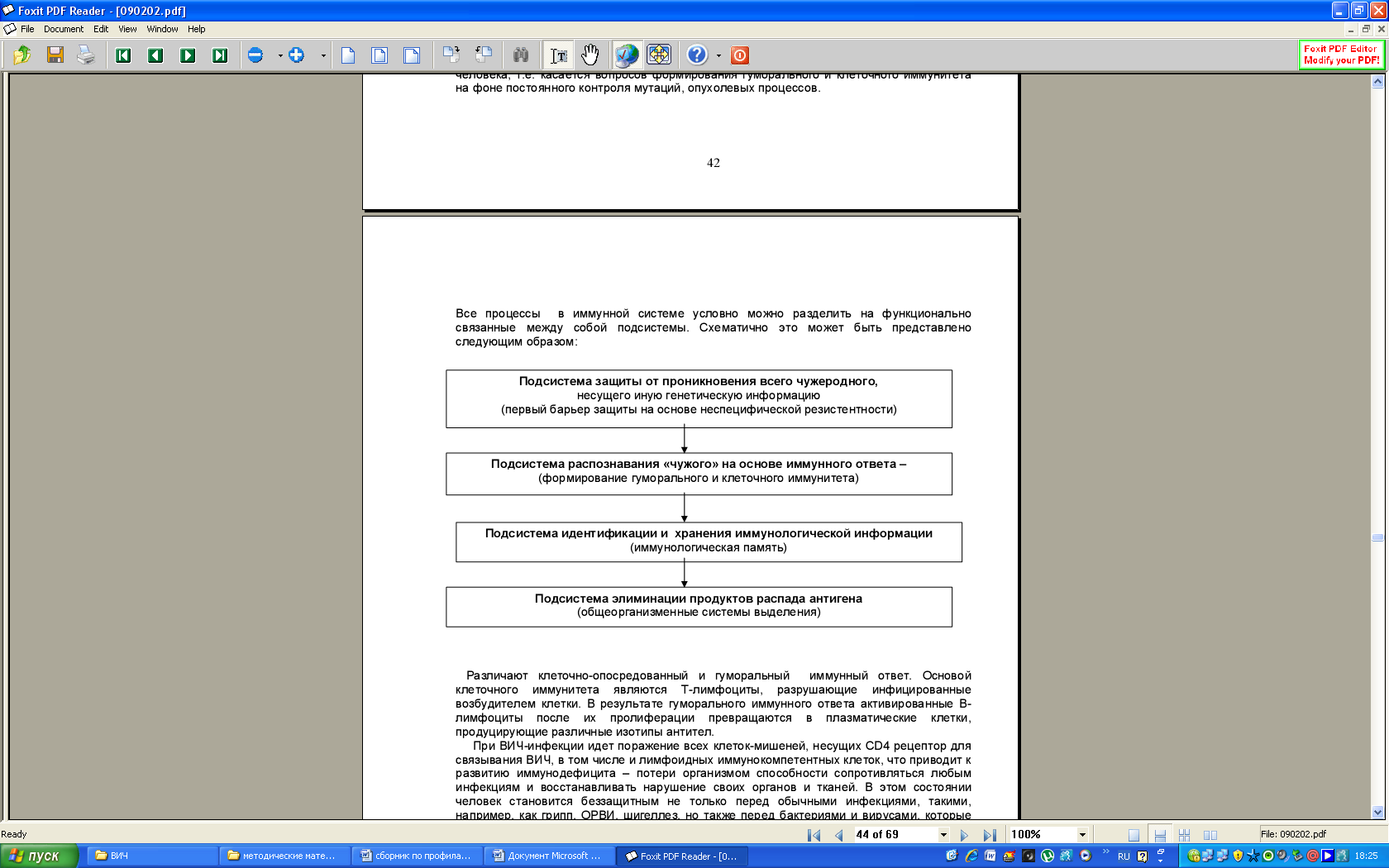 Различают клеточно-опосредованный и гуморальный иммунный ответ. Основой клеточного иммунитета являются Т-лимфоциты, разрушающие инфицированные возбудителем клетки. В результате гуморального иммунного ответа активированные В-лимфоциты после их пролиферации превращаются в плазматические клетки, продуцирующие антитела.При ВИЧ-инфекции идет поражение всех клеток-мишеней, несущих СD4 рецептор для связывания ВИЧ, в том числе и лимфоидных иммунокомпетентных клеток, что приводит к  развитию иммунодефицита - потери организмом способности сопротивляться любым инфекциям и восстанавливать нарушение своих органов и тканей. В этом состоянии человек становится беззащитным перед бактериями и вирусами, которые ранее не могли вызвать заболевания, т.к. иммунная система не позволяла им размножаться. Инфекции, которые при здоровой иммунной системе не приносят вреда организму человека, но развивающиеся на фоне иммунодефицита, называют оппортунистическими. В переводе с латинского языка «оппортунистические» означает — использующие случай.Заключение (10 минут)Таким образом, ВИЧ приводит к подавлению иммунной системы, результатом этого является развитие стадии СПИДа, т.е. совокупности определенных симптомов и заболеваний, свидетельствующих о том, что иммунная система сильно повреждена. Если у человека развивается иммунодефицит и обнаружены оппортунистические заболевания, то ему ставят диагноз «СПИД». СПИД - последняя  терминальная стадия ВИЧ-инфекции. Далее необходимо обратить внимание учеников на виды рискованного поведения и факторы риска, которые способствуют заражению ВИЧ с последующим развитием иммунодефицита.В итоге осмысливания информационного блока данного урока у учеников будет происходить формирование собственного осознанного отношения к проблеме ВИЧ/СПИДа с изменением когниций в пользу здорового образа жизни.Варианты возможного интеллектуального продукта: нарисованные учениками схемы иммунного ответа или развития иммунодефицита; компьютерная анимация поражения ВИЧ иммунной системы человека и др.Примерный вариант плана урока по биологиина тему: «Механизмы, пути передачи ВИЧ и их профилактика»Основная цель урока - сформировать устойчивое и верное представление о механизмах и путях распространения ВИЧ-инфекции; создать предпосылки для толерантного отношения к ВИЧ-инфицированным. Задачи:• уточнить и закрепить знания о путях распространения ВИЧ;• определить группы с фактором риска ВИЧ-инфицирования;• формирование толерантности к ВИЧ-инфицированным.Вводная часть (не более 10-15 минут)Учитель предлагает провести урок в форме беседы. Учащиеся излагают свои представления о ВИЧ/СПИДе и возможных путях заражения, т.е. происходит выяснение исходного уровня знаний, что в последующем помогает учителю провести коррекцию выявленных, неверно сформированных стереотипов и представлений о механизмах и путях распространения ВИЧ-инфекции.Основная часть (не более 20-25 минут)Учитель уточняет действие естественного и искусственного путей передачи ВИЧ. Акцентируя внимание на естественной передаче ВИЧ за счет полового пути, рассказывает о возможной реализации вертикальной передачи (от матери - плоду во время беременности). В ходе дальнейшего обсуждения темы учитель обращает внимание на неверные представления и мифы о возможных путях заражения ВИЧ. Определяет понятие групп с фактором риска ВИЧ-инфицирования. Далее идет детальный разбор профилактической работы, направленной на разрыв путей передачи ВИЧ.Заключение (10-15 минут)Учитель высказывает мысль о том, что ответственное поведение снижает риск  заражения ВИЧ. На примере детей, рождённых от ВИЧ-инфицированных матерей, закладывает предпосылки к формированию толерантного отношения к людям, живущим с ВИЧ-инфекцией. Подводя итог, учитель делает вывод о том, что пути передачи ВИЧ хорошо изучены и каждый человек может защитить себя и своих близких от ВИЧ-инфекции.Варианты возможного интеллектуального продукта:  нарисованные учениками плакаты на тему путей передачи ВИЧ; инсценировка в форме монтажа на тему: «Как можно и как нельзя заразиться ВИЧ?» или «Что мы должны знать о путях распространения ВИЧ-инфекции?».Примерный вариант плана урока по биологиина тему: «Структура и репликация ВИЧ в клетках-мишенях»Основная цель урока - сформировать основу для понимания патогенеза ВИЧ-инфекции и третичного уровня ее профилактики. Задачи:• закрепить представление об особенностях структуры вирусов на примере ВИЧ• разобрать стадии репликации (размножения) ВИЧ;• определить клетки-мишени для репликации ВИЧ;• обосновать подходы к антиретровирусной терапии.Вводная часть (не более 10 минут)Возбудители инфекционных (паразитарных) болезней человека представлены прионами, вирусами,  риккетсиями,  бактериями,   простейшими,  грибами,  гельминтами эктопаразитами, причем в последнее время все большее значение приобретают возбудители второго поколения, к которым, в первую очередь, относят вирусы.Вирусы были открыты в 1892 году русским ученым Д.И. Ивановским. Вирусы занимают промежуточное положение между живой и неживой природой. Состоят из белковой оболочки и нуклеиновой кислоты (ДНК или РНК). Существуют в формах (стадиях) вириона, провируса, вегетативного вируса. Они обладают выраженным цитотропизмом; облигатным внутриклеточным паразитизмом. У вирусов отсутствуют цитоплазма, типичные клеточные органоиды, собственный обмен веществ. Вирусы проявляют свойства живого только при внутриклеточном паразитировании. Вирусам присущи такие свойства живых организмов, как самовоспроизведение, саморегулирование, наследственная изменчивая адаптация к условиям обитанияОсновная часть (не более 20-30 минут)У человека вирусы могут вызывать различные инфекционные болезни. Например, грипп, корь, полиомиелит, бешенство, ВИЧ-инфекцию, вирусные гепатиты и др. Среди многообразия вирусных инфекций выделяют особую группу - медленных инфекций, которые вызываются ретровирусами. Свое название ретровирусы получили по отличительной особенности репликации. Если обычные вирусы реплицируются по схеме ДНК-РНК-белок, то у ретровирусов РНК служит основой для формирования ДНК-провируса с последующим синтезом вирусной РНК (схема РНК- ДНК-провируса -РНК).Далее может быть разобрана схема структуры ВИЧ, как модель строения вирусов. ВИЧ имеет простое строение: состоит из двух оболочек (внешней и внутренней), двух спиралей РНК и ферментов, участвующих в процессе репликации. Учитель отмечает, что ВИЧ относится к семейству ретровирусов, подсемейства лентивирусов.Во внешней оболочке вируса есть отростки (gp120 и gp 41), с помощью которых он присоединяется к клеткам-мишеням (имеющим рецептор СД4) и  впрыскивает внутрь клетки-мишени внутреннюю оболочку вируса, имеющую форму капсида — конуса с усеченной вершиной. Капсид содержит вирусную РНК и набор ферментов для репликации. Цель капсида — доставить все это в ядро клетки. Учитель фиксирует внимание учащихся на том, что связывание ВИЧ с рецептором СD4 клетки-мишени происходит в две фазы: прикрепление через gр120 к рецептору СD4 клетки мишени, а белком gp 41 оболочка вируса сливается с мембраной клетки-мишени. После проникновения в клетку капсид дрейфует к ее ядру и внедряет туда РНК и ферменты.РНК   как магнитная лента с записью, не вставленная в кассету, т.е. информация записана, а воспроизвести ее нет возможности. Такой кассетой станет ДНК клетки-мишени.Существуют три фермента, которые участвуют в процессе репликации ВИЧ: обратная транскриптаза (ревертаза), интеграза и протеаза. Задача этих ферментов - внедрить вирусную информацию в ДНК клетки-мишени и включить процесс выработки новых вирионов. Для того, чтобы вставить пленку в кассету, ее нужно свернуть определенным образом. Именно это и делает ревертаза. Она превращает две спирали РНК в ДНК - подобную структуру, сворачивая их друг с другом.Интеграза выбивает из ДНК клетки-мишени центральную часть и заполняет ее место скрученными РНК вируса. Происшедшее образно можно сравнить с подменой чертежей в сборочном цехе; вроде бы все работает, как и раньше, но продукция получается совершенно другая.Инфицированная клетка начинает производить составные части для новых вирусов, т.е. в цитоплазме клетки-мишени информация с вирусной РНК переписывается на ДНК клетки с помощью фермента обратной транскриптазы. В клетках-мишенях на геномной РНК, как на матрице, синтезируется провирус с помощью особого вирусного фермента - обратной транскриптазы. ДНК, содержащая провирус, выполняет в свою очередь функцию матрицы для синтеза информационной РНК, с которой транслируются вирусные белки и транскрибируется полноразмерная геномная РНК для новых вирионов.Третий фермент протеаза отвечает за сборку вирионов в клетке-мишени. Дочерние вирионы отправляются на поиск новых клеток-мишеней, чтобы, инфицировав их, заставить воспроизводить все новые и новые копии ВИЧ. Морфогенез ВИЧ заканчивается в некоторых клетках-мишенях цитопатическим эффектом.Заключение (10 минут)             Учитель отмечает, что в процессе развития ВИЧ-инфекции число иммунокомпетентных клеток-мишеней уменьшается и это приводит к развитию иммунодефицита. Для того чтобы уменьшить этот процесс, применяют антиретровирусные препараты, которые задерживают репликацию ВИЧ.Варианты возможного интеллектуального продукта: нарисованные учениками схемы структуры ВИЧ, жизненного цикла ВИЧ; сделанные из пластилина или другого  подручного материала модели строения ВИЧ и др.Примерные варианты планов уроков литературы на тему: «Психологические и нравственные аспекты, связанные с тяжелыми или смертельными болезнями персонажей художественной литературы».Основная цель урока - воздействуя на эмоциональную компоненту Я - концепции, сформировать убеждение/понимание/осознание, что здоровый образ жизни - основа профилактики ВИЧ/СПИДа.Задачи:• показать на примерах из литературных произведений всю тяжесть физических мучений, нравственных и моральных переживаний смертельно больного человека;• закрепить негативное отношение к любого рода зависимостям;• закрепить мотивацию к сохранению личного здоровья и формированию собственной позиции, ориентированной на здоровый образ жизни;• создать предпосылки толерантного отношения к ВИЧ-инфицированным.Учитель-словесник как никакой другой предметник общеобразовательной, школы имеет возможность при разборе художественных произведений, входящих в обязательный круг чтения в рамках школьный программы, осуществлять профилактику ВИЧ/СПИДа. Однако сложность проблемы и ее методическая неразработанность сдерживают учебно-воспитательный потенциал учителя-словесника в этом направлении.Предлагаемые варианты планов специальных уроков литературы по профилактике ВИЧ/СПИДа позволяет учителю выбрать примерный вариант организации и проведения такого урока, возможно, с самостоятельным подбором анализируемых литературных произведений.При разработке представленных вариантов уроков литературы были использованы следующие художественные произведения:• Л.Н. Толстой Смерть Ивана Ильича» (избранные главы);• А.П. Чехов Цветы запоздалые»;• М..А. Шолохов «Тихий Дон» (избранные главы);• М..А. Булгаков «Звездная сыпь»; «Морфий»;• А.И. Куприн «Яма»;• Д. Лондон «Кулау - прокаженный», «Прощай, Джек».Специальный урок литературы по профилактике ВИЧ/СПИДа может быть организован и проведен в виде традиционного занятия, включающего в себя вводное слово учителя, анализ определенных глав (фрагментов) из художественных произведений, заключительную (итоговую) часть, самостоятельную работу учеников в форме сочинения/эссе на заданную тему. Не менее интересным является урок, проведенный с использованием инновационных технологий, например,  в форме ток-шоу на тему: «ВИЧ/СПИД - проблема, касающаяся каждого».Если учитель выбирает последний вариант, то в этом случае заранее совместно с учащимися готовится сценарий и материал для обсуждения проблемы ВИЧ/СПИДа,Анализ перечисленных выше художественных произведений в рамках традиционного урока позволяет обсудить такие аспекты проблемы ВИЧ/СПИДа, как зависимость от наркотика, беспорядочные половые связи и их последствия, стигматизация, унижение, нарушение прав человека.Закрепить знания о путях передачи ВИЧ и способствовать формированию негативного отношения к любого рода зависимостям можно, проведя специальный урок литературы по следующему плану. Вариант специального урока литературы по профилактике ВИЧ/СПИДа.Вводная часть (5-10 минут)Учитель предлагает ученикам высказать мнение о том, что такое ВИЧ/СПИД, как можно заразиться этой болезнью.Основная часть (20-30 минут)Мир шагнул в XXI век, однако эпидемия ВИЧ-инфекции продолжает уносить жизни тысяч людей. Широкому распространению ВИЧ/СПИДа способствует тот или иной путь передачи возбудителя. В русской и мировой литературе есть много произведений, в которых описана не только негативная сторона жизни людей, имеющих фактор риска, приводящий к заболеванию, но и последствия самой болезни.Например, в известном произведении А.Н. Куприна «Яма» описана жизнь обитательниц публичного дома. Приведен ряд непривлекательных, отталкивающих подробностей:• проститутки вызывают у окружающих чувство презрения, омерзения или болезненного любопытства;• жизнь этих женщин полна лишений и унижения: они ничем и никем не защищены (безопасность их профессии лишь кажущаяся);• многие из них разочаровываются в жизни и людях, т.к. сталкиваются с самыминеблаговидными поступками и ситуациями, низменными проявлениями человеческой натуры;• кажущаяся легкость обогащения оборачивается зависимостью (почти рабством), риском заразиться различными заболеваниями, в том числе очень тяжелыми, семейным неблагополучием и как следствие - полным одиночеством.Неслучаен эпиграф: «Знаю, что многие найдут эту повесть безнравственной и неприличной, тем не менее, от всего сердца посвящаю ее матерям и юношеству». Далее учитель читает отрывок из произведения «Яма».«....Она резко заставила его встать на ноги, зажгла спичку и сказала:-Теперь смотри внимательно, что я тебе покажу... Она широко открыла рот и поставила огонь так, чтобы он освещал ей гортань. Коля поглядел и отшатнулся.- Ты видишь эти белые пятна? Это — сифилис, Коля! Понимаешь сифилис в самой страшной, самой тяжелой степени.....Он, молча и не оглядываясь на Женьку, стал торопливо одеваться, не попадая ногами в одежду. Руки его тряслись, и нижняя челюсть прыгала так, что зубы стучали нижние о верхние....К тяжелым последствиям приводит и наркомания. В мировой литературе немало произведений, посвященных теме наркозависимости и ее последствиям. Одно из них написано М.А. Булгаковым. 'Это рассказ-предостережение с простым и страшным названием - «Морфий».Даже врач (главный персонаж) не смог бороться с роковым пристрастием. Вот цена ухода доктора Полякова от действительности:• быстрое привыкание;• стремительный распад личности;• унизительные, постоянные поиски наркотика, готовность на все ради «дозы» (вплоть до преступления);• невозможность вести полноценную, разнообразную жизнь, крах профессиональной деятельности;• постоянная ложь, страх быть разоблаченным;• страдания близкого человека, наблюдающего за постепенным, стремительным разрушением души и тела наркомана;• самоубийство.Вчитаемся в предостерегающие строки, написанные человеком, не понаслышке знающим, что такое наркозависимость.«Кокаин - черт в склянке...»«Я - несчастный доктор Поляков, заболевший в феврале этого года морфинизмом, предупреждаю всех, кому на долю выпадет такая же участь... Кокаин -сквернейший яд. Вчера Анна еле отходила меня камфарой, а сегодня я - полутруп...»«Нет, я, заболевший этой ужасной болезнью, предупреждаю врачей, чтобы они были жалостливее к своим пациентам. Не «тоскливое состояние», а смерть медленная овладевает морфинистом, лишь только вы на час или два лишите его морфия. Воздух не сытный, его глотать нельзя... в теле нет клеточки, которая бы не жаждала... Чего? Этого нельзя ни определить, ни объяснить... Движется, тоскует, страдает труп. Он ничего не хочет, ни о чём не мыслит, кроме морфия. Морфия!»«Смерть от жажды - райская, блаженная смерть по сравнению с жаждой морфия. Так заживо погребенный, вероятно, ловит последние ничтожные пузырьки воздуха в гробу и раздирает кожу на груди ногтями. Так еретик на костре стонет и шевелится, когда первые языки пламени лижут его ноги...Смерть - сухая, медленная смерть...»«Шорохов пугаюсь, люди мне ненавистны...»Не раз привлекало внимание писателей и явление, которое в наши дни принято называть «беспорядочными половыми связями». Если сейчас в силу многих причин они стали считаться чем-то обыденным, привычным, то раньше подобное поведение встречало осуждение и презрение. Героиня романа М.А. Шолохова «Тихий Дон» Дарья Мелехова никогда не отличалась достойным поведением. Но после смерти мужа стала вести себя вызывающе безнравственно. Она упивалась свободой и уходящей молодостью. Это длилось недолго: очень скоро наступила расплата. Дарья поняла, что тяжело заболела (зачитать отрывок из романа).Даже заслуживающее уважения стремление Дарьи уберечь своих родных от возможного заражения вызывает раздражение у незнающего об опасной болезни Пантелея Прокофьевича (свекра Дарьи). Старик презирает гулящую сноху, и ее нежелание есть из обшей миски  (как раньше было принято в станицах), он воспринимает в штыки (приводится цитата из романа).Дарья не выдерживает осознания того, что она медленно умирает и нельзя ничего изменить. Жизнь ее превращается в непрерывное ожидание того, что о ее позорной болезни узнают окружающие и что придётся умирать долго и мучительно. Женщина решает прекратить свои страдания (читается эпизод самоубийства Дарьи).К не менее печальным, а зачастую и трагическим последствиям приводит излишне вольное поведение и персонажей рассказа М.А. Булгакова «Звёздная сыпь». Молодой врач, попавший по распределению в земскую больницу, сталкивается с большим количеством пациентов, заражённых сифилисом. Он пытается выяснить, почему возникла такая ужасная ситуация, и приходит к выводу, что широкое распространение этого заболевания связано с излишне «свободным» поведением. Очень часто отцы семейств на фронте или  на заработках позволяли себе сексуальные контакты, в результате которых заболевали сифилисом. Позднее, вернувшись домой, они заражали своих родных. Причём иногда, даже зная о своей болезни, но не желая отказывать себе в удовольствии или скрывая свое предосудительное поведение, утаивали это от своих близких (читается отрывок из рассказа).Заключение (10-15 минут)Итогом анализа подобранных фрагментов художественных произведений может стать дискуссия, которую ведет учитель.Нам всем хорошо известно, какие меры надо принять, чтобы обезопасить себя от заражения ВИЧ, чего надо избегать: наркотиков, случайных связей, незащищенного секса. Но все ли относятся к этому серьезно? Ведь некоторые люди позволяют себе легкомысленное поведение в отношении вполне реальной угрозы, успокаивая себя: «Со мной этого не случится. С кем угодно, только не со мной». Но почему?Мы должны решить для себя: чего я хочу от жизни, что выбираю. Жизнь или угасание? Готов ли я пожертвовать собственной жизнью ради сомнительного минутного удовольствия, зная, что исправить ошибку будет невозможно и впереди мучительная смерть от СПИДа?Урок литературы может быть посвящен и другому аспекту проблемы профилактики ВИЧ/СПИДа. Так, вопросы дискриминации, стигматизации больных людей можно разобрать на примере рассказов Д. Лондона «Кулау - прокаженный» и «Прощай, Джек».Примерный вариант специального урока на тему: «Всемирный день борьбы со СПИДом -1 декабря»Основная цель урока - формирование позиции «Здоровый образ жизни - основа профилактики ВИЧ/СПИДа».Задачи:• информирование учащихся о сложившейся эпидемиологической ситуации в отношении ВИЧ-инфекции;•   обсуждение ведущих путей заражения ВИЧ;•   обсуждение этических и правовых аспектов профилактики ВИЧ-инфекции.В 1988г Генеральная Ассамблея ООН объявила, что распространение СПИДа приняло масштабы глобальной пандемии. Чтобы привлечь внимание к этой проблеме людей всего мира, резолюцией ООН 43/15 день 1 декабря был официально объявлен Всемирным днем борьбы со СПИДом. В этот день мировая общественность выражает солидарность людям затронутым эпидемией ВИЧ-инфекции, и направляет усилия на борьбу со СПИДом во всем мире.Несмотря на то, что уровень знаний по проблеме ВИЧ/СПИДа в образовательной среде в последнее время имеет тенденцию роста, само «знание» еще не означает «действие». Многие молодые люди не могут до сих пор связать свои знания с действием факторов риска инфицирования и инфицированном ВИЧ при рискованных формах поведения. Это привело к тому, что в последние годы резко возросло число заболеваний, передаваемых половым путем, в том числе и ВИЧ-инфекции.Педагогический коллектив школы самостоятельно определяет форму, место и время проведения этого урока. Это может быть как традиционный урок, так и общешкольное мероприятие, на котором будут подведены итоги работы учеников на междисциплинарных специальных уроках по профилактике ВИЧ/СПИДа, т.е. анализ интеллектуального продукта учащихся с его оценкой и поощрением наилучших работ.При подготовке, как урока, так и общешкольного мероприятия можно изготовить красную ленточку.Красная ленточка - это символ солидарности с теми, кого эпидемия СПИДа затронула лично: с людьми, живущими с ВИЧ/СПИДом, с их близкими, родными и друзьями.Красная ленточка - это символ поддержки научных разработок и клинических испытаний, призванных найти новые, более эффективные и доступные лекарства и вакцину от СПИДа.Красная ленточка - это символ протеста против истерии и невежества, против дискриминации и общественной изоляции людей, живущих с ВИЧ/СПИДом.Красную ленточку можно изготовить следующим образом:взять красную ткань;отрезать от нее ленту размером 10,0 х ;сложить ленточку пополам;под углом 45° обрезать концы;ленточка складывается слева направо в виде петельки;к одежде ленточка прикалывается булавкой. (Если ленточку делают на уроке, то для этого необходимо иметь ножницы).Красная ленточка, прикрепленная булавкой к одежде, - это международный символ борьбы со СПИДом. Чем больше людей прикрепят красную ленточку, тем слышнее будет голос тех, кто требует внимания к проблеме ВИЧ/СПИДа и к нуждам миллионов людей всего мира, затронутых эпидемией.Информационная составляющая как урока, так и общешкольного мероприятия направлена на формирование у учащихся современных представлений по проблеме ВИЧ/СПИДа в полном объеме.Изобразительное искусство (5 класс).Тема. Что такое СПИД? (1 час)Программа занятия.1. ВИЧ-инфекция. СПИД. История распространения болезни в мире. Общие понятия о заболевании, возбудителе. Передача вируса через кровь, от матери ребёнку. Использование предметов личной гигиены, как один из элементов профилактики передачи ВИЧ-инфекции. Выполнить рисунок «Защитим планету от СПИДа» (рекомендуется проведение групповой или коллективной работы). Демонстрация рисунков. Физическая культура (6 класс).Тема. Здоровый образ жизни (2 часа).Раздел. Формирование знаний о путях передачи ВИЧ-инфекции.Программа занятия.1. Распространение ВИЧ-инфекции. Пути передачи ВИЧ (вируса иммунодефицита человека). Наркомания, как фактор, способствующий заражению ВИЧ. Как ВИЧ не передается. Трагические последствия СПИД на примерах, взятых из жизни популярных звезд спорта. 2. Спортивное мероприятие (эстафета, командная игра под девизом «Спортсмены против СПИД», «Спорт против наркотиков» и др.). Русский язык (7 класс).Тема. «Проблема ВИЧ/СПИД» (1-2 часа).Программа занятия.1. Написание диктанта «Осторожно – СПИД» (1 час) или изложения «СПИД: можно ли избежать заражения?» (2 часа). Обществознание (8 класс).Тема «СПИД и его профилактика» (2 часа).Программа занятия.Раздел «Мой мир». Подраздел «Жизнь нашего тела».1. Понятия ВИЧ, ВИЧ-инфекция, СПИД. Группы населения с высоким риском заражения. 2. Подготовка сообщения на одну из тем: «ВИЧ-инфекция. Как от нее уберечься?»; «СПИД и наркомания»; «Здоровый образ жизни как основа профилактики СПИД» и др. Обсуждение работ. Биология (9 класс).Тема. «СПИД и его профилактика» (2 часа).Программа занятия.1. Тема «Внутренняя среда организма. Кровь». При рассмотрении данной темы дать понятие о клетках, которые поражает ВИЧ (Т-лимфоциты); жидких средах организма, в которых он содержится; изучая иммунитет и его виды, дать понятие о ВИЧ-инфекции; сведения о вирусе иммунодефицита человека (ВИЧ), влиянии ВИЧ на иммунную систему организма; при прохождении темы «Первая помощь при кровотечениях» рассмотреть меры безопасности при контакте с кровью. 2. В теме «Индивидуальное развитие человека», рассматривая заболевания, передаваемые половым путем, осветить пути передачи ВИЧ-инфекции (половой, через кровь, от ВИЧ-инфицированной матери ребенку) и вопросы профилактики. При изучении данной темы учителю обратить внимание на освещение вопросов ВИЧ/СПИД. Порядок освещения вопросов учитель определяет самостоятельно.Материалы для проведения занятий по программе«Профилактика ВИЧ-инфекции в общеобразовательных учреждениях»(проведение уроков в 5-9 классах в рамках учебного плана).Изобразительное искусство (5 класс)Тема: «Что такое СПИД?» (1 час).Занятие 1. Наш мир населен различными микроорганизмами. Сколько живет на земле человек, столько существуют и мельчайшие частички – вирусы. Многие вирусы вызывают серьезные заболевания. Человеку всегда приходилось с ними бороться. И не всегда человек становился победителем. Сегодня на земле существуют такие болезни, которые не поддаются лечению. Одним из таких заболеваний является ВИЧ-инфекция. Конечной стадией ВИЧ-инфекции является СПИД.ВИЧ (вирус иммунодефицита человека) вызывает ВИЧ-инфекцию. Он проникает в организм, живет в крови и мешает специальным клеткам защищать человека от болезни.Информация о ВИЧ-инфекции появилась в 1981 году, когда в США были выявлены первые ВИЧ-инфицированные люди. Со временем это заболевание распространилось по всей планете.СПИД – болезнь, которой могут заболеть как взрослые, так и дети. Сегодня в мире проживает почти 3 миллиона детей, инфицированных ВИЧ. Большинство из них заразились этой болезнью от матери. Многие люди заражаются ВИЧ-инфекцией при контакте с кровью инфицированного (больного) человека. ВИЧ передается только от человека к человеку. Учёные ещё не придумали лекарства от этой болезни, поэтому, чтобы не заразиться, надо соблюдать определенные правила поведения, в том числе и правила личной гигиены:​ обязательно чистите зубы собственной зубной щеткой и ни с кем ею не обменивайтесь;​ гуляя на улице, не поднимайте и не прикасайтесь к выброшенным иглам, лезвиям, шприцам и другим предметам, которыми можно порезаться или уколоться. Загрязненные иглы, шприцы, другие прокалывающие инструменты могут содержать ВИЧ;​ играя друг с другом, не деритесь, не царапайтесь, так как в крови соперника может находиться ВИЧ. В случае, когда вы видите, что у человека течет кровь, сразу же позовите взрослого и не вытирайте её сами.Если соблюдать все эти правила, то ВИЧ для вас не будет представлять никакой опасности.Выполнить рисунок «Защитим планету от СПИДа» (рекомендуется проведение групповой или коллективной работы). Демонстрация рисунков. Физическая культура (6 класс).Тема. Здоровый образ жизни (2 часа).Раздел. Формирование знаний о путях передачи ВИЧ-инфекции.Занятие 1.ВИЧ – вирус иммунодефицита человека.ВИЧ-инфекция – инфекционное заболевание, вызываемое ВИЧ, протекающее очень тяжело, с поражением жизненно важных органов человека.СПИД – синдром приобретенного иммунодефицита человека, конечная стадия ВИЧ-инфекции.Сегодня ВИЧ-инфекция охватила весь мир. Нет ни одного континента, где не были бы зарегистрированы случаи заражения. Наибольшее количество больных выявлено в Африке. В некоторых странах и городах африканского континента каждый шестой взрослый человек ВИЧ-инфицирован. В Европе также регистрируется это заболевание. К сожалению, Республика Беларусь - не исключение. С каждым месяцем врачи выявляют все новые и новые случаи ВИЧ-инфекции. Сегодня мы не можем ликвидировать ВИЧ (вирус иммунодефицита человека, вызывающий СПИД), но в наших силах приостановить распространение болезни по планете. Только знания могут помочь нам в этом.Источником распространения ВИЧ-инфекции является человек. Только ВИЧ-инфицированный может передать здоровому человеку это заболевание. Вирус накапливается в биологических жидкостях организма (кровь, пот, слюна и др.). Самой опасной жидкостью, в плане передачи ВИЧ-инфекции, является кровь. Пот, слюна, слезы ВИЧ-инфицированного человека не опасны, потому что концентрация вируса в них очень мала и не может вызвать заражения.Путем исследований ученые всего мира пришли к выводу, что существуют три пути передачи ВИЧ-инфекции: половой, парентеральный (через кровь), вертикальный (от ВИЧ-инфицированной матери ребенку).В нашей республике преобладает парентеральный путь передачи ВИЧ-инфекции. Кто эти люди, заразившиеся таким путем? Это те, кто употребляет наркотики инъекционно. Наркомания – это болезнь, когда организм человека не может побороть зависимость от наркотиков. Наркомания и СПИД всегда находятся рядом. ВИЧ-инфицированный человек, употребляющий наркотики инъекционно, может заразить многих людей, которые вводят наркотики. Даже решив попробовать наркотики всего один раз, человек рискует заразиться ВИЧ-инфекцией. А эта болезнь неизлечима. Никогда не прикасайтесь к наркотикам. Это опасно для Вашей жизни.Прошло много лет со дня открытия вируса иммунодефицита человека. Ученые и врачи всего мира могут с уверенностью сказать, что ВИЧ не передается:- при укусах насекомых; от домашних животных; - при посещении бассейна, бани; - при общепринятых формах приветствий (рукопожатиях, дружеских поцелуях, объятиях); - через посуду, белье, другие бытовые предметы;- в общественном транспорте.Вопрос о том, существует ли риск заражения вирусом иммунодефицита для спортсмена на спортивной площадке, где нередки травмы, сопровождающиеся кровотечением и контактом с кровью других спортсменов, относится к числу малоисследованных проблем. В мировой спортивной практике не зарегистрировано ни одного достоверного случая инфицирования на спортплощадке.Томми Моррисон, профессиональный боксер-тяжеловес, чемпион мира, во время одной из своих пресс-конференций подробно рассказал о той беспорядочной половой жизни, которую он вёл, игнорируя какую-либо возможность заразиться ВИЧ. В ходе встречи с репортерами спортсмен также полностью опроверг выдвигавшуюся некоторыми точку зрения, что ВИЧ он «подцепил» якобы через кровь во время выступлений на профессиональном ринге. Узнав о своем «приговоре», Моррисон вспоминал, как несколько лет назад он наблюдал по телевидению выступление Мэджика Джонсона, объявившего, что он заражен ВИЧ. «Но его сигнал не дошел до меня», - замечает Томми. Моррисон также заявил, что он заканчивает свою карьеру профессионального боксера и больше не выйдет на ринг. Отныне он будет заниматься одним – активно разъяснять (и не только спортсменам) реальную опасность СПИДа, к сожалению, на собственном опыте.Два американца, две спортивные звезды положили начало новому мировому сознанию: «СПИД приходит не только к другим, но и к тебе тоже». Баскетболист Эрвин Мэйджик Джонсон, заразившийся половым путем, и теннисист Артур Эш, инфицированный при переливании крови, узнав о своей болезни, в 1991 и 1992 годах соответственно начали борьбу с эпидемией. У каждого из них своя судьба. «Жить со СПИДом – это жить на беговой дорожке смерти, не зная, когда тебя позовут», - заявил Артур Эш. К сожалению, он покинул этот мир в феврале 1993 года.Джонсон, узнав о том, что он инфицирован, публично заявил о своем уходе из большого спорта, посвятил свою жизнь просвещению людей по этой проблеме. Он зарабатывает деньги на исследования, лечение инфицированных и больных СПИДом. «Для СПИДа, - пишет Джонсон в своей книге, - нет «нас» и «их», и я не устану повторять это снова и снова. Если кто-то им заболевает, то не потому, что он «плохой», а если не заболевает, то не потому, что он «хороший». Заразитесь вы вирусом СПИДа или нет, зависит не от того, какой вы, а от того, что вы делаете. Мы все подвержены этому риску».Угроза СПИДа нависла над самым притягательным и красивым видом спорта – фигурным катанием. Печальный пример тому - смерть олимпийского чемпиона, англичанина Джона Карри в 1994 г, выступавшего в шоу более 10 лет. По мнению известного фигуриста, экс-чемпиона мира 1979 г. в парном катании Рэнди Гарднера, список погибших от вируса иммунодефицита включает имена около 30 бывших спортсменов, пришедших в ледовые балеты.Рональдо Луиз Назарио до Лима - известный бразильский футболист, принял участие в кампании по снижению распространения ВИЧ/СПИД среди молодёжи и вовлечению её в проведение профилактических мероприятий. Он стал специальным представителем Всемирной кампании «Источник перемен: молодёжь во Всемирной кампании против СПИДа» 1998 года.Для того, чтобы ваша жизнь была счастливой и радостной, чтобы ни вас, ни ваших родных не коснулась эта беда, надо вести здоровый образ жизни. Активно заниматься спортом. Спорт – это здоровье и успех, СПИД – это болезнь и горе. Мы выбираем спорт! Мы выбираем жизнь!Занятие 2.После информационной части рекомендуется провести спортивное состязание (эстафета, командная игра). Мероприятия проводятся под девизом «Спортсмены против СПИДа», «Спорт против наркотиков» и др.Русский язык (7 класс).Тема: «Проблема ВИЧ/СПИД» (1-2 часа).Предлагается данную тему рассмотреть на примере диктанта (1 час) или изложения (2 часа).Занятие 1.ДиктантОсторожно – СПИД!В начале восьмидесятых годов двадцатого века мир узнал о новом заболевании, которое вызывается вирусом иммунодефицита человека. Попадая в кровь, вирус разрушает иммунную систему человека. Пока проявятся признаки болезни, пройдут месяцы и годы. Человек чувствует себя здоровым и неумышленно заражает других людей.Вирус передается при половых контактах, а также от больной матери ребенку. Люди, употребляющие наркотики, заражаются при использовании загрязненных игл и шприцев. Можно заразиться при нанесении татуировок, прокалывании ушей, через необработанные маникюрные и бритвенные принадлежности. А вот при чихании и кашле, дружеских поцелуях и рукопожатиях, через укусы насекомых и животных заразиться невозможно. Для того, чтобы защитить себя от болезни, достаточно отказаться от ранних половых связей и сказать «нет» наркотикам. Сделайте свой выбор сами!ИзложениеСПИД: можно ли избежать заражения?К многочисленным недугам человеческого организма прибавился еще один – СПИД. За последние два десятилетия ХХ века он получил небывалое распространение. СПИД поражает как взрослых, так и детей. Он не признает ни национальных границ, ни расовых различий, ни религиозных убеждений. Эпидемия не сбавляет темпов своего распространения, унося миллионы человеческих жизней.ВИЧ-инфекция – заболевание, которое вызывается вирусом иммунодефицита человека. Попадая в кровь, этот вирус разрушает ответственные за иммунитет клетки. Со временем организм инфицированного человека теряет способность сопротивляться бактериям, вирусам, другим микроорганизмам. Наибольшую опасность представляет кровь больного. Большому риску подвергают себя люди, которые употребляют наркотики. Даже при однократном введении наркотика человек может заразиться ВИЧ.Также существует вероятность передачи ВИЧ при нанесении татуировок, прокалывании ушей и других косметических процедурах, при которых происходит нарушение кожных покровов.ВИЧ-инфекция передается при половом контакте с носителем вируса. Люди, которые часто меняют половых партнеров, подвергают себя риску заражения.Инфицированная женщина может передать вирус ребенку во время беременности, родов и кормления грудью.ВИЧ-инфекция не передается при бытовых контактах, при пользовании общими предметами обихода, посудой. Не опасны контакты в общественном транспорте, бассейнах, спортивных залах. Нельзя заразиться от домашних и диких животных, через укусы насекомых.От СПИДа погибают молодые люди, самая трудоспособная часть населения. В раннем детстве умирает и большая часть детей, родившихся у инфицированных родителей.Вакцина против ВИЧ пока не создана, эффективных средств лечения нет. Поэтому все меры направлены на профилактику ВИЧ-инфекции. Основой профилактики заражения ВИЧ является здоровый образ жизни, высокая нравственная культура, отказ от вредных привычек. Безопасное и ответственное поведение каждого человека поможет ему сохранить здоровье.Занятие 2.Оценка выполненных работ. Закрепление материала.Обществознание (8 класс).Тема: «СПИД и его профилактика» (2 часа)Занятие 1.Дадим полные исчерпывающие определения таким понятиям как ВИЧ, ВИЧ-инфекция, СПИД.Что такое ВИЧ?В – вирус: паразитирующий организм, атакующий и разрушающий человеческие клетки.И – иммунодефицита: состояние, при котором снижена функция иммунной системы, т.е. снижена способность организма противостоять болезни.Ч – человека: носителем этого вируса является только человек.Что такое ВИЧ-инфекция?Это инфекционное заболевание, при котором поражается иммунная система человека. Иногда проходит несколько лет, прежде чем у человека, инфицированного ВИЧ, появляются первые признаки болезни. Человек, в организм которого попал вирус, не ощущает этого и выглядит вполне здоровым, но в плане передачи ВИЧ он представляет опасность. С момента заражения до появления явных признаков заражения иногда проходят годы.Что такое СПИД?С – синдром: совокупность признаков, характерных для какой-либо болезни.П – приобретенного: заболевание приобретается в течение жизни.И – иммунного: относящегося к иммунной системе.Д – дефицита: отсутствие ответной реакции со стороны иммунной системы на внедрение патогенных микроорганизмов.СПИД – это конечная стадия ВИЧ-инфекции, которая характеризуется поражением иммунной системы человека, на фоне которого развиваются сопутствующие заболевания легких, органов желудочно-кишечного тракта, головного мозга. Болезнь заканчивается смертью.Распространенность ВИЧ-инфекции неодинакова в различных группах населения. Наиболее подвержены заражению те люди, у которых в силу тех или иных причин вероятность заражения ВИЧ больше. Можно отметить наиболее значимые группы риска:​ наркоманы, которые вводят наркотики внутривенно. Они часто используют шприцы и иглы, загрязненные кровью других людей, в том числе инфицированных ВИЧ. В некоторых странах (в том числе и в Беларуси) наркоманы являются наиболее многочисленной группой среди ВИЧ-инфицированных;​ мужчины, имеющие секс с мужчинами (гомосексуалисты). Это объясняется прежде всего большим количеством половых контактов, вступлением нередко в связь со случайными партнерами;​ женщины «секс-бизнеса», имеющие большое количество половых контактов со случайными партнерами, что увеличивает вероятность заражения венерическими болезнями и повышает опасность заражения ВИЧ;​ мужчины и женщины с беспорядочными половыми связями, частой сменой половых партнеров;​ люди, которым после травмы, операции или по другим причинам переливали донорскую кровь или пересаживали донорские органы. Высокая вероятность заражения ВИЧ зависит от образа жизни человека. И всё же, в условиях интенсивного распространения ВИЧ нельзя исключать вероятности заражения каждого из нас.Занятие 2.Подготовка сообщения на одну из тем: «ВИЧ-инфекция. Как от нее уберечься?»; «СПИД и наркомания»; «Здоровый образ жизни, как основа профилактики СПИД» и др. Обсуждение работ.Тему сообщения могут предложить учащиеся или преподаватель.Биология (9 клас)Тема: «СПИД и его профилактика» (2 часа).Занятие 1.ВИЧ-инфекция – длительно протекающее инфекционное заболевание.ВИЧ – вирус иммунодефицита человека, поражает иммунную систему человека.ВИЧ – представляет собой мельчайший микроорганизм (размеры ВИЧ ~ 0,1 микрона; на линии длинной 1 см может уместиться до 100 тысяч вирусных частиц). ВИЧ поражает клетки крови, ответственные за иммунитет. Важнейшими клетками иммунной системы являются лимфоциты, моноциты и макрофаги. Лимфоциты – основные клетки иммунной системы, подразделяются на Т-лимфоциты и В-лимфоциты. В свою очередь Т-лимфоциты делятся на Т-хелперы, Т-супрессоры, Т-киллеры. Т-хелперы играют важную роль в иммунной системе: распознают чужеродные бактерии, вирусы, яды и отдают приказ другим клеткам уничтожить их.ВИЧ поражает преимущественно Т-хелперы (Т4), вызывает их истощение и гибель. В результате этого расстраивается нормальная деятельность иммунной системы, что приводит к повышенной восприимчивости человеческого организма к различным инфекциям.ВИЧ содержится во всех биологических средах зараженного человека. Наибольшая концентрация вируса - в спинномозговой жидкости, крови. ВИЧ также содержится в сперме, вагинальном секрете, внутриутробных водах. В поте, слюне, моче, слезах ВИЧ-инфицированного вирус содержится в незначительных количествах и не опасен для другого человека.Любое повреждение кожи, слизистых, загрязнение их кровью должно рассматриваться как возможный контакт с материалом, содержащим ВИЧ.Если произошел контакт с кровью или другими жидкостями:с повреждением кожных покровов (укол, порез) нужно:- выдавить кровь из раны; - поврежденное место обработать одним из дезинфектантов (70% спирт, 5% настойка йода - при порезах, 3% раствор перекиси водорода - при уколах и др.); - вымыть руки под проточной водой с мылом; - протереть руки 70%-ым раствором спирта; - на рану наложить пластырь, надеть напальчник; без повреждения кожи:- обработать кожу одним из дезинфектантов; - обработанное место вымыть водой с мылом и обработать повторно спиртом.При попадании крови на слизистые оболочки полости рта – прополоскать 70% спиртом, полости носа – закапать 20-30% раствором альбуцида; глаза промыть водой (чистыми руками), закапать 20-30% раствором альбуцида.Занятие 2.ВИЧ-инфекция передается не только через кровь. Выделяют следующие пути передачи:- парентеральный (через кровь); - половой;- вертикальный (от инфицированной матери ребенку).Вирус иммунодефицита передается при незащищенных (без использования презервативов) половых контактах с носителем вируса.Наличие инфекций, передаваемых половым путем (ИППП), а также частая смена половых партнеров увеличивает риск заражения ВИЧ-инфекцией.Инфицирование вирусом иммунодефицита человека через кровь возможно при:​ переливании зараженной крови; ​ пересадке донорских тканей и органов; ​ использовании нестерильного инструментария (шприцы, лезвия, маникюрные принадлежности и др.); ​ при совместном инъекционном введении наркотических веществ.ВИЧ передается от ВИЧ-инфицированной матери ребенку во время беременности, родов, кормления грудью. Вероятность рождения инфицированного ребенка составляет 30-45%. Для предотвращения заражения ВИЧ-инфекцией необходимо соблюдать правила безопасного и ответственного поведения (исключение половых отношений до вступления в брак, полный отказ от употребления наркотических веществ).Нормативно-правовые документы в сфере регулирования противодействия распространению ВИЧ-инфекцииВ ситуации пандемии ВИЧ-инфекции особенно актуальной становится гарантия прав как взрослого, так и детского населения на охрану здоровья, образование и недопустимость дискриминации.Противодействие эпидемии ВИЧ/СПИДа подлежит правовому регулированию не только на национальном, но и на международном уровне. В 2001г. на специальной сессии Генеральной Ассамблеи ООН по ВИЧ/СПИДу была принята Декларация о приверженности делу борьбы с ВИЧ/СПИДом, которую подписали сто восемьдесят девять стран, включая Российскую Федерацию. Главы государств и правительств в соответствии с данной Декларацией приняли на себя определенные обязательства в сфере профилактики, ухода, поддержки и лечения ВИЧ-инфицированных, защиты их прав и прав детей, оставшихся сиротами и оказавшихся в уязвимом положении в результате ВИЧ/СПИДа.Правовое регулирование вопросов, связанных с противодействием эпидемии ВИЧ-инфекции, в Российской Федерации :I. федеральное законодательство1) Конституция Российской Федерации (от 12.12.1993 г.). Конституция Российской Федерации провозглашает, что человек, его права и свободы являются высшей ценностью. Признание, соблюдение и защита прав и свобод человека и гражданина - обязанность государства.2) Федеральный закон № 38-ФЗ от 30 марта 1995 года "О предупреждении распространения в РФ заболевания, вызываемого вирусом иммунодефицита человека (ВИЧ-инфекции)" (в ред. ФЗ № 122 от 22 августа .)Статья 4. Гарантии государства подготовка специалистов для реализации мер по предупреждению распространения ВИЧ-инфекции; развитие международного сотрудничества и регулярный обмен информацией в рамках международных программ предупреждения распространения ВИЧ-инфекции; социально - бытовая помощь ВИЧ-инфицированным - гражданам Российской Федерации, получение ими образования, их переквалификация и трудоустройство доступность медицинского освидетельствования для выявления ВИЧ-инфекции (далее - медицинское освидетельствование), в том числе и анонимного, с предварительным и последующим консультированием включение в учебные программы образовательных учреждений тематических вопросов по нравственному и половому воспитанию; предоставление медицинской помощи ВИЧ-инфицированным - гражданам Российской Федерации в соответствии с Программой государственных гарантий оказания гражданам Российской Федерации бесплатной медицинской помощи; (абзац в ред. Федерального закона от 22.08.2004 N 122-ФЗ) Статья 5. Гарантии соблюдения прав и свобод ВИЧ-инфицированныхВИЧ-инфицированные - граждане Российской Федерации обладают на ее территории всеми правами и свободами и несут обязанности в соответствии с Конституцией Российской Федерации, законодательством Российской Федерации и законодательством субъектов Российской Федерации.права и свободы граждан Российской Федерации могут быть ограничены в связи с наличием у них ВИЧ-инфекции только федеральным законом.Статья 7. Медицинское освидетельствованиемедицинское освидетельствование несовершеннолетних в возрасте до 14 лет и лиц, признанных в установленном законом порядке недееспособными, может проводиться по просьбе или с согласия их законных представителей, которые имеют право присутствовать при проведении медицинского освидетельствования.медицинское освидетельствование граждан проводится с предварительным и последующим консультированием по вопросам профилактики ВИЧ-инфекции.Статья 8. Добровольное медицинское освидетельствованиемедицинское освидетельствование в учреждениях государственной, муниципальной и частной систем здравоохранения проводится добровольно по просьбе освидетельствуемого лица или с его согласия, а в случаях, указанных в пункте пятом статьи 7, - по просьбе или с согласия его законного представителя.по желанию освидетельствуемого лица добровольное медицинское освидетельствование может быть анонимнымСтатья 9. Обязательное медицинское освидетельствованиеобязательному медицинскому освидетельствованию подлежат доноры крови, биологических жидкостей, органов и тканей.работники отдельных профессий, производств, предприятий, учреждений и организаций, перечень которых утверждается Правительством Российской Федерации, проходят обязательное медицинское освидетельствование для выявления ВИЧ-инфекции при проведении обязательных предварительных при поступлении на работу и периодических медицинских осмотров.Статья 17. Запрет на ограничение прав ВИЧ-инфицированныхне допускаются увольнение с работы, отказ в приеме на работу, отказ в приеме в образовательные учреждения и учреждения, оказывающие медицинскую помощь, а также ограничение иных прав и законных интересов ВИЧ-инфицированных на основании наличия у них ВИЧ-инфекции, равно как и ограничение жилищных и иных прав и законных интересов членов семей ВИЧ-инфицированных, если иное не предусмотрено настоящим Федеральным законом.Примечание. Положения закона были конкретизированы и детализированы, в основном в ведомственных нормативных актах и решениях Минздравсоцразвития России и Федеральной службы по надзору в сфере защиты прав потребителей и благополучия человека3) Основы законодательства Российской Федерации об охране здоровья граждан Раздел IV.  Права граждан в области охраны здоровьяСтатья 17. Право граждан Российской Федерации на охрану здоровьяГосударство гарантирует гражданам защиту от любых форм дискриминации, обусловленной наличием у них каких-либо заболеванийРаздел V Права отдельных групп населения в области охраны здоровьяСтатья 24. Права несовершеннолетнихВ интересах охраны здоровья несовершеннолетние имеют право на санитарно-гигиеническое образование, на обучение и труд в условиях, отвечающих их физиологическим особенностям и состоянию здоровья и исключающих воздействие на них неблагоприятных факторов;Раздел VI Права граждан при оказании медико-социальной помощиСтатья 30. Права пациентаПри обращении за медицинской помощью и ее получении, пациент имеет право насохранение в тайне информации о факте обращения за медицинской помощью, о состоянии здоровья, диагнозе и иных сведений, полученных при его обследовании и лечении, в соответствии со статьей 61 настоящих Основ;Статья 61. Врачебная тайна   Информация о факте обращения за медицинской помощью, состоянии здоровья гражданина, диагнозе его заболевания и иные сведения, полученные при его обследовании и лечении, составляют врачебную тайну. Гражданину должна быть подтверждена гарантия конфиденциальности передаваемых им сведений.Не допускается разглашение сведений, составляющих врачебную тайну лицами, которым они стали известны при обучении исполнении профессиональных, служебных и иных обязанностей, кроме отдельных случаев.Лица, которым в установленном законом порядке переданы сведения, составляющие врачебную тайну, наравне с медицинскими и фармацевтическими работниками с учетом причиненного гражданину ущерба несут за разглашение врачебной тайны дисциплинарную, административную или уголовную ответственность в соответствии с законодательством Российской Федерации, республик в составе Российской Федерации.4) Федеральный закон "Об образовании" от 10 июля . Статья 5. Государственные гарантии прав граждан Российской Федерации в области  образования1. Гражданам Российской Федерации гарантируется возможность получения образования независимо от пола, расы, национальности, языка, происхождения, места жительства, отношения к религии, убеждений, принадлежности к общественным организациям (объединениям), возраста, состояния здоровья, социального, имущественного и должностного положения, наличия судимости.Ограничения прав граждан на профессиональное образование по признакам пола, возраста, состояния здоровья, наличия судимости могут быть установлены только законом.5) Федеральный закон "Об основных гарантиях прав ребенка в Российской Федерации" от 24 июля . Статья 4. Цели государственной политики в интересах детей1. Целями государственной политики в интересах детей являются:осуществление прав детей, предусмотренных Конституцией Российской Федерации, недопущение их дискриминации, упрочение основных гарантий прав и законных интересов детей, а также восстановление их прав в случаях нарушений;Статья 9. Меры по защите прав ребенка при осуществлении деятельности в области его   образования и воспитанияпри осуществлении деятельности в области образования и воспитания ребенка в семье, образовательном учреждении, специальном учебно-воспитательном учреждении или ином оказывающем соответствующие услуги учреждении не могут ущемляться права ребенка.обучающиеся, воспитанники образовательных учреждений, за исключением дошкольных учреждений и учреждений начального общего образования, соответствующих им подразделений иных образовательных учреждений вправе самостоятельно или через своих выборных представителей ходатайствовать перед администрацией указанных учреждений о проведении с участием выборных представителей обучающихся, воспитанников дисциплинарного расследования деятельности работников образовательных учреждений, нарушающих и ущемляющих права ребенка.6) Федеральный закон "О санитарно-эпидемиологическом благополучии населения"Статья 36. Гигиеническое воспитание и обучение1. Гигиеническое воспитание и обучение граждан обязательны, направлены на повышение их санитарной культуры, профилактику заболеваний и распространение знаний о здоровом образе жизни.2. Гигиеническое воспитание и обучение граждан осуществляются:в процессе воспитания и обучения в дошкольных и других образовательных учреждениях;при подготовке, переподготовке и повышении квалификации работников посредством включения в программы обучения разделов о гигиенических знаниях;при профессиональной гигиенической подготовке и аттестации должностных лиц и работников организаций, деятельность которых связана с производством, хранением, транспортировкой и реализацией пищевых продуктов и питьевой воды, воспитанием и обучением детей, коммунальным и бытовым обслуживанием населения.7) Закон Российской Федерации "Об обжаловании в суд действий и решений, нарушающих права и свободы граждан" Федеральный закон "О государственной социальной помощи" Статья 1. Право на обращение с жалобой в суд.Каждый гражданин вправе обратиться с жалобой в суд, если считает, что неправомерными действиями (решениями) государственных органов, органов местного самоуправления, учреждений, предприятий и их объединений, общественных объединений или должностных лиц, государственных служащих нарушены его права и свободы. 8) Концепция превентивного обучения в области профилактики ВИЧ/СПИДа в образовательной среде9) Федеральный закон "О социальной защите инвалидов в Российской Федерации" 10) Федеральный закон "О наркотических средствах и психотропных веществах" Кодексы: Семейный, Гражданский, Трудовой, Уголовный, Уголовно-процессуальный, Об административных правонарушениях Список литературы:Методическое пособие  «Пять специальных уроков для школьников 9-11 классов по профилактике ВИЧ/СПИДа»Концепция превентивного обучения в области профилактики ВИЧ/СПИД в образовательной среде / Министерство образования РФ. — М., 2005.Профилактика ВИЧ/СПИДа у несовершеннолетних в образовательной среде / Спб.: Речь / под ред. Шипицыной Л.М. - 208 с.ВИЧ-инфекция: клиника, диагностика, лечение. В.В.Покровский, Т.Н.Ермак, В.В.Беляева, О.Г.Юрин; Москва, ГЭОТАР МЕДИЦИНА, 2000Вирус Иммунодефицита Человека – медицина под редакцией академика РАМН Н.А.Белякова, профессора А.Г.Рахмановой; Балтийский медицинский образовательный центр, Санкт-Петербург, 2010 «Я хочу провести тренинг» Пособие для начинающего тренера, работающего в области профилактики ВИЧ/СПИД, наркозависимости, ИППП; Гуманитарный проект, Новосибирск, 2001Материалы по профилактике ВИЧ-инфекции среди молодежи. Могильный В.Н., Ленкова М.М. Смирнов Е.С., Родионова Е.Н., Близнюк Л.М. Профилактика ВИЧ-инфекции в школе: Пособие для воспитателей, педагогов, психологов общеобразовательных школ. Мн., 1998 г.Трофимова Г.В. Детям о СПИДе и докторе Неболите. Мн., 1998 г.Безопасное и ответственное поведение. Под ред. Сизанова А.Н. Мн., 1998 г.Предупреждение распространения ВИЧ-инфекции среди населения Республики Беларусь. Мн., 1998 г.Сборник нормативных документов по проблеме ВИЧ/СПИД. Мн., 1999 г.Огарева Н.А. Школьникам о СПИДе, 1990 г.СПИД, его последствия и предупреждение. Калужский областной центр профилактики и борьбы со СПИДом, 1992 г.Яшина Е.Т. и др. Я хочу провести тренинг. Новосибирск, 2000.Спецкурс «Основы знаний по проблеме ВИЧ/СПИД». Республиканский центр профилактики СПИД. Мн., 2002 г.Пособие «Вместе против СПИД», Республиканский центр профилактики СПИД, Министерство образования, ЮНИСЕФ. Мн., 2003 г. Методические рекомендации для организации работы по профилактике ВИЧ-инфекции в детско-юношеских спортивных школах «Здоровье и спорт против СПИД». Мн., 2004. Брошюра «ВИЧ-инфекция и здоровье женщины». ЮНИСЕФ, 2005. Методические рекомендации. Организация медицинской и психологической помощи ВИЧ-инфицированным детям в дошкольных и общеобразовательных учреждениях. ЮНИСЕФ, 2005.Профилактика ВИЧ-инфекции у подростков. Методическое пособие. Мн., 2005.Практическое руководство для социальных педагогов, классных руководителей, воспитателей «Организация работы по предупреждению ВИЧ/СПИД». Мн., 2005.Сборник сценариев культурно-зрелищных мероприятий по проблеме ВИЧ/СПИД «Выбираем жизнь». Мн., 2006.Справочник для спортивного сообщества «Вместе против ВИЧ и СПИДа». ЮНЭЙДС, 2006. №Вопросданетне знаю1На Ваш взгляд существует ли в нашем городе проблема ВИЧ/СПИДа?+2СПИД – это то же самое, что и ВИЧ?+3СПИД вызывается вирусом иммунодефицита человека (ВИЧ)?+4ВИЧ/СПИДом болеют только люди?+5ВИЧ передается через кровь, половые жидкости?+6Можно ли заразиться ВИЧ при употреблении наркотиков внутривенно?+7Можно ли заразиться ВИЧ при поцелуях?+8Может ли ВИЧ передаваться при половых контактах?+9Может ли ВИЧ-инфицированная мама родить здорового ребенка?+10Можно ли заразиться, обнимая ВИЧ-инфицированного человека?+11ВИЧ-инфекцией можно заразиться, если больной чихает или кашляет на тебя?+12Находиться в одном классе, аудитории с ВИЧ-инфицированным ребенком вполне безопасно?+13Можно заразиться, если останавливать кровь ВИЧ-инфицированного человека без соответствующей защиты рук?+14ВИЧ-инфицированные люди внешне выглядят так же, как здоровые люди?+15ВИЧ-инфицированный человек может передавать ВИЧ на протяжении всей жизни?+16ВИЧ-инфекция снижает способность организма сопротивляться другим инфекциям и болезням?+17ВИЧ/СПИД излечим?+18Положительный результат теста на ВИЧ означает, что человек инфицирован ВИЧ?+19Если результат обследования на ВИЧ положительный будет ли он сохраняться на протяжении всей жизни?+20Сразу ли после опасного контакта и возможного инфицирования тест на ВИЧ будет положительный?+21Имеет ли право одноклассник, сокурсник отказаться от учебы вместе с ВИЧ-инфицированным школьником, студентом?+